    Собрание депутатовУльдючинского сельского муниципального образованияРеспублики Калмыкия                                                                   четвертого созыва	В целях приведения Устава Ульдючинского сельского муниципального образования Республики Калмыкия в соответствии с федеральным и республиканским законодательством, в соответствии со статьей 34, пунктом 1 части 10 статьи 35, статьей 44 Федерального закона от 6 октября 2003 года № 131-ФЗ «Об общих принципах организации местного самоуправления в Российской Федерации», пунктом 1 части 1 статьи 23 Устава Ульдючинского сельского муниципального образования Республики Калмыкия Собрание депутатов Ульдючинского сельского муниципального образования Республики Калмыкия                                                          решило:1. Одобрить прилагаемый к настоящему решению проект Устава Ульдючинского сельского муниципального образования Республики Калмыкия.2. Обнародовать решение Собрания депутатов Ульдючинского сельского муниципального образования Республики Калмыкия «О проекте Устава Ульдючинского сельского муниципального образования Республики Калмыкия» в установленном порядке в срок с 12 января 2016 года по 12 февраля 2016 года.3. Установить, что предложения граждан по проекту Устава Ульдючинского сельского муниципального образования Республики Калмыкия принимаются в письменном виде аппаратом Собрания депутатов Ульдючинского сельского муниципального образования Республики Калмыкия с 12 января 2016 года по 12 февраля 2016 года по адресу: с. Ульдючины, ул. Северная, 23, Ульдючинское сельское муниципальное образование Республики Калмыкия с 9-00 до 16-00 часов.4. Для обсуждения проекта Устава Ульдючинского сельского муниципального образования Республики Калмыкия с участием жителей муниципального образования, провести публичные слушания 27 января 2016 года в 11-00 часов по адресу: с. Ульдючины, сельский Дом культуры, согласно установленного Собранием депутатов Ульдючинского сельского муниципального образования Республики Калмыкия Порядка организации и проведения публичных слушаний.5. Протокол и результаты публичных слушаний, а также сообщение о том, что состоялось обсуждение проекта Устава Ульдючинского сельского муниципального образования Республики Калмыкия, об отсутствии или наличии предложении граждан с их перечислением обнародовать в установленном порядке в срок с 28 января 2016 года по 07 февраля  2016 года.6. Провести заседание Собрания депутатов Ульдючинского сельского муниципального образования Республики Калмыкия 13 февраля  2016 года по вопросам:1) учета предложений граждан по проекту Устава Ульдючинского сельского муниципального образования Республики Калмыкия, обсуждения результатов проведенных публичных слушаний по указанному проекту;2) принятие Устава Ульдючинского сельского муниципального образования Республики Калмыкия с учетом мнения жителей муниципального образования.7. Настоящее решение подлежит опубликованию (обнародованию) одновременно с проектом решения Собрания депутатов Ульдючинского сельского муниципального образования Республики Калмыкия «Об Уставе Ульдючинского сельского муниципального образования Республики Калмыкия» и вступает в силу со дня его официального опубликования (обнародования).ГлаваУльдючинского сельскогомуниципального образования       Республики Калмыкия (ахлачи)                                                 Б.И. Санзыров    Собрание депутатовУльдючинского сельского муниципального образованияРеспублики Калмыкия                                                                            четвертого созыва	В целях приведения Устава Ульдючинского сельского муниципального образования Республики Калмыкия в соответствии с федеральным и республиканским законодательством, в соответствии со статьей 34, пунктом 1 части 10 статьи 35, статьей 44 Федерального закона от 6 октября 2003 года № 131-ФЗ «Об общих принципах организации местного самоуправления в Российской Федерации», пунктом 1 части 1 статьи 23 Устава Ульдючинского сельского муниципального образования Республики Калмыкия Собрание депутатов Ульдючинского сельского муниципального образования Республики Калмыкия решило:1. Принять Устав Ульдючинского сельского муниципального образования Республики Калмыкия в новой редакции.2. Главе Ульдючинского сельского муниципального образования Республики Калмыкия (ахлачи) представить настоящее решение в порядке, установленном Федеральным законом от 21 июля 2005 года № 97-ФЗ «О государственной регистрации уставов муниципальных образований», на государственную регистрацию.3. Опубликовать (обнародовать) настоящее решение после его государственной регистрации.4. С момента официального опубликования (обнародования) настоящего Устава признать утратившим силу Устав Ульдючинского сельского муниципального образования Республики Калмыкия, принятый  решением Собрания депутатов от 09 июня 2010 г № 12, а также решения Собрания депутатов Ульдючинского сельского муниципального образования Республики Калмыкия от 26 ноября 2010 года № 16, от 24 апреля 2011 года № 7, от 12 октября 2011 года № 18, от 20 апреля 2012 года № 12, от 06 ноября 2012 года № 27, от 07 апреля 2013 года № 7, от 07 августа 2013 года № 16, от 28 октября 2013 года № 22, от 30 мая 2014 года № 13, от 30 ноября 2014 года № 23, от 28 февраля 2015 года № 8, от 18 июня 2015 года № 16 «О внесении изменений и дополнений в Устав Ульдючинского сельского муниципального образования Республики Калмыкия».5. Настоящее решение, за исключением пунктов 2, 3 решения, вступает в силу со дня его  официального опубликования (обнародования).    Пункты 2, 3 настоящего решения вступают в силу со дня его подписания.ГлаваУльдючинского сельскогомуниципального образования       Республики Калмыкия (ахлачи)                                                              Б.И. СанзыровС О Д Е Р Ж А Н И Е У С Т А В АСОБРАНИЕ ДЕПУТАТОВУЛЬДЮЧИНСКОГО СЕЛЬСКОГО МУНИЦИПАЛЬНОГО ОБРАЗОВАНИЯ      РЕСПУБЛИКИ КАЛМЫКИЯ                                      ЧЕТВЕРТОГО СОЗЫВАУСТАВ УЛЬДЮЧИНСКОГО СЕЛЬСКОГО МУНИЦИПАЛЬНОГО ОБРАЗОВАНИЯ РЕСПУБЛИКИ КАЛМЫКИЯНастоящий устав в соответствии с Конституцией Российской Федерации, Федеральным законом «Об общих принципах организации местного самоуправления в Российской Федерации», иными федеральными законами, Степным Уложением (Конституцией) Республики Калмыкия, Законом Республики Калмыкия «О некоторых вопросах организации местного самоуправления в Республике Калмыкия», иными законами Республики Калмыкия закрепляет правовые основы организации местного самоуправления в границах муниципального образования, определяет порядок формирования органов местного самоуправления муниципального образования, их полномочия, принципы взаимодействия и разграничения их компетенции, экономическую и финансовую основы местного самоуправления муниципального образования, иные вопросы осуществления полномочий органов местного самоуправления муниципального образования по решению вопросов местного значения и исполнения отдельных государственных полномочий.ГЛАВА I. ОБЩИЕ ПОЛОЖЕНИЯСтатья 1. Наименование, статус, состав территории муниципального образования1. Местное самоуправление осуществляется на территории Ульдючинского сельского муниципального образования Республики Калмыкия с учетом исторических, национальных, социально-этнических и иных местных традиций.Ульдючинское сельское муниципальное образование Республики Калмыкия (по тексту настоящего устава – муниципальное образование) в соответствии с законом Республики Калмыкия обладает статусом сельского поселения, в котором местное самоуправление осуществляется населением через выборные и иные органы местного самоуправления.2. Территорию муниципального образования составляют исторически сложившиеся земли населенного пункта, указанного в части 3 настоящей статьи, прилегающие к нему земли общего пользования, территории традиционного природопользования населения муниципального образования, рекреационные зоны, земли, необходимые для развития муниципального образования, находящиеся в границах муниципального образования независимо от форм собственности и целевого назначения.3. В состав территории муниципального образования входят:        1) с. Ульдючины        2) с. Вторые Ульдючины.	Административный центр муниципального образования - с. Ульдючины.	Указанный административный центр является местом нахождения представительного органа муниципального образования.Статья 2. Границы муниципального образования, преобразование муниципального образования1. Границы территории муниципального образования устанавливаются и изменяются законом Республики Калмыкия в соответствии с требованиями Федерального закона «Об общих принципах организации местного самоуправления в Российской Федерации». 2. Изменение границ муниципального образования, преобразование муниципального образования осуществляется законами Республики Калмыкия по инициативе населения, органов местного самоуправления муниципального образования, органов государственной власти Республики Калмыкия, федеральных органов государственной власти в соответствии с Федеральным законом «Об общих принципах организации местного самоуправления в Российской Федерации».3. Описание и схематическая карта границ муниципального образования, установленные в соответствии с федеральными законами и законами Республики Калмыкия, являются неотъемлемой частью настоящего Устава (приложение № 1, 2 к настоящему Уставу).Статья 3. Официальные символы1. Муниципальное образование в соответствии с федеральным законодательством и геральдическими правилами вправе устанавливать официальные символы, отражающие исторические, культурные, национальные и иные местные традиции и особенности.2. Официальные символы муниципального образования подлежат государственной регистрации в порядке, установленном федеральным законодательством.3. Официальные символы муниципального образования и порядок их официального использования устанавливаются нормативными правовыми актами Собрания депутатов.ГЛАВА II. ОСНОВЫ ОРГАНИЗАЦИИ И ОСУЩЕСТВЛЕНИЯ МЕСТНОГО САМОУПРАВЛЕНИЯСтатья 4. Местное самоуправление 1. Местное самоуправление в муниципальном образовании - форма осуществления населением муниципального образования своей власти, обеспечивающая в пределах, установленных Конституцией Российской Федерации, федеральными законами, а в случаях, установленных федеральными законами, - законами Республики Калмыкия, самостоятельная и под свою ответственность деятельность населения муниципального образования по решению непосредственно или через органы местного самоуправления вопросов местного значения, исходя из интересов населения, его исторических и иных местных традиций.2. Местное самоуправление осуществляется на основе принципов соблюдения прав и свобод человека и гражданина, государственных гарантий местного самоуправления, законности, гласности, самостоятельности муниципального образования в пределах собственных полномочий, в том числе финансовой и экономической, выборности и отчетности органов местного самоуправления, ответственности органов и должностных лиц местного самоуправления перед населением муниципального образования за решение задач социально-экономического развития муниципального образования.Статья 5. Правовая основа местного самоуправления Правовую основу местного самоуправления составляют общепризнанные принципы и нормы международного права, международные договоры Российской Федерации, Конституция Российской Федерации, федеральные конституционные законы, Федеральный закон «Об общих принципах организации местного самоуправления в Российской Федерации», другие федеральные законы, издаваемые в соответствии с ними иные нормативные правовые акты Российской Федерации (указы и распоряжения Президента Российской Федерации, постановления и распоряжения Правительства Российской Федерации, иные нормативные правовые акты федеральных органов исполнительной власти), Степное Уложение (Конституция) Республики Калмыкия, законы и иные нормативные правовые акты Республики Калмыкия, настоящий устав, решения, принятые на местных референдумах, иные муниципальные правовые акты.Статья 6. Межмуниципальное сотрудничество 	1. Муниципальное образование в целях организации взаимодействия муниципальных образований, выражения и защиты их общих интересов, в том числе в целях представления указанных интересов в органах государственной власти, иных органах и организациях, вправе на добровольной основе образовывать объединения муниципальных образований. 	2. В целях объединения финансовых средств, материальных и иных ресурсов для решения вопросов местного значения могут быть образованы также межмуниципальные объединения, учреждены хозяйственные общества и другие межмуниципальные организации в соответствии с федеральными законами и нормативными правовыми актами Собрания депутатов. В этих же целях органы местного самоуправления могут заключать договоры и соглашения. Указанные межмуниципальные объединения не могут наделяться полномочиями органов местного самоуправления.Статья 7 . Вопросы местного значения муниципального образованияК вопросам местного значения муниципального образования относятся:1) составление и рассмотрение проекта бюджета муниципального образования, утверждение и исполнение бюджета муниципального образования, осуществление контроля за его исполнением, составление и утверждение отчета об исполнении бюджета муниципального образования;2) установление, изменение и отмена местных налогов и сборов муниципального образования;3) владение, пользование и распоряжение имуществом, находящимся в муниципальной собственности муниципального образования;4) обеспечение первичных мер пожарной безопасности в границах населенного пунктов муниципального образования;5) создание условий для обеспечения жителей муниципального образования  услугами связи, общественного питания, торговли и бытового обслуживания;6) создание условий для организации досуга и обеспечения жителей муниципального образования  услугами организаций культуры;7) обеспечение условий для развития на территории поселения физической культуры, школьного спорта и массового спорта, организация проведения официальных физкультурно-оздоровительных и спортивных мероприятий поселения;8) формирование архивных фондов муниципального образования;9) утверждение правил благоустройства территории муниципального образования, устанавливающих в том числе требования по содержанию зданий (включая жилые дома), сооружений и земельных участков, на которых они расположены, к внешнему виду фасадов и ограждений соответствующих зданий и сооружений, перечень работ по благоустройству и периодичность их выполнения; установление порядка участия собственников зданий (помещений в них) и сооружений в благоустройстве прилегающих территорий; организация благоустройства территории муниципального образования  (включая освещение улиц, озеленение территории, установку указателей с наименованиями улиц и номерами домов, размещение и содержание малых архитектурных форм);10) присвоение адресов объектам адресации, изменение, аннулирование адресов, присвоение наименований элементам улично-дорожной сети (за исключением автомобильных дорог федерального значения, автомобильных дорог регионального или межмуниципального значения, местного значения муниципального района), наименований элементам планировочной структуры в границах муниципального образования, изменение, аннулирование таких наименований, размещение информации в государственном адресном реестре;11) содействие в развитии сельскохозяйственного производства, создание условий для развития малого и среднего предпринимательства;12) организация и осуществление мероприятий по работе с детьми и молодежью в поселении;13) оказание поддержки гражданам и их объединениям, участвующим в охране общественного порядка, создание условий для деятельности народных дружин;14) обеспечение проживающих в поселении и нуждающихся в жилых помещениях малоимущих граждан жилыми помещениями, организация строительства и содержания муниципального жилищного фонда, создание условий для жилищного строительства, осуществление муниципального жилищного контроля, а также иных полномочий органов местного самоуправления в соответствии с жилищным законодательством;15) участие в предупреждении и ликвидации последствий чрезвычайных ситуаций в границах поселения;16) сохранение, использование и популяризация объектов культурного наследия (памятников истории и культуры), находящихся в собственности поселения, охрана объектов культурного наследия (памятников истории и культуры) местного (муниципального) значения, расположенных на территории поселения;17) создание условий для развития местного традиционного народного художественного творчества, участие в сохранении, возрождении и развитии народных художественных промыслов в поселении;18) организация ритуальных услуг и содержание мест захоронения;19) предоставление помещения для работы на обслуживаемом административном участке поселения сотруднику, замещающему должность участкового уполномоченного полиции;20) до 1 января 2017 года предоставление сотруднику, замещающему должность участкового уполномоченного полиции, и членам его семьи жилого помещения на период выполнения сотрудником обязанностей по указанной должности;21) создание условий для массового отдыха жителей поселения и организация обустройства мест массового отдыха населения, включая обеспечение свободного доступа граждан к водным объектам общего пользования и их береговым полосам;22) участие в организации деятельности по сбору (в том числе раздельному сбору) и транспортированию твердых коммунальных отходов;23) иные вопросы местного значения, предусмотренные Федеральным законом «Об общих принципах организации местного самоуправления в Российской Федерации».Статья 8. Права органов местного самоуправления муниципального образования на решение вопросов, не отнесенных к вопросам местного значения поселения1. Органы местного самоуправления муниципального образования имеют право на:1) создание музеев муниципального образования;2) совершение нотариальных действий, предусмотренных законодательством, в случае отсутствия в муниципального образования нотариуса;3) участие в осуществлении деятельности по опеке и попечительству;4) создание условий для осуществления деятельности, связанной с реализацией прав местных национально-культурных автономий на территории муниципального образования;5) оказание содействия национально-культурному развитию народов Российской Федерации и реализации мероприятий в сфере межнациональных отношений на территории муниципального образования;6) участие в организации и осуществлении мероприятий по мобилизационной подготовке муниципальных предприятий и учреждений, находящихся на территории муниципального образования;7) создание муниципальной пожарной охраны;8) создание условий для развития туризма;9) оказание поддержки общественным наблюдательным комиссиям, осуществляющим общественный контроль за обеспечением прав человека и содействие лицам, находящимся в местах принудительного содержания;10) оказание поддержки общественным объединениям инвалидов, а также созданным общероссийскими общественными объединениями инвалидов организациям в соответствии с Федеральным законом от 24 ноября 1995 года № 181-ФЗ «О социальной защите инвалидов в Российской Федерации»; 11) предоставление гражданам жилых помещений муниципального жилищного фонда по договорам найма жилых помещений жилищного фонда социального использования в соответствии с жилищным законодательством;12) создание условий для организации проведения независимой оценки качества оказания услуг организациями в порядке и на условиях, которые установлены федеральными законами;13)  осуществление мероприятий по отлову и содержанию безнадзорных животных, обитающих на территории поселения.2. Органы местного самоуправления муниципального образования вправе решать вопросы, указанные в части 1 настоящей статьи, участвовать в осуществлении иных государственных полномочий (не переданных им в соответствии со статьей 19 Федерального закона «Об общих принципах организации местного самоуправления в Российской Федерации»), если это участие предусмотрено федеральными законами, а также решать иные вопросы, не отнесенные к компетенции органов местного самоуправления других муниципальных образований, органов государственной власти и не исключенные из их компетенции федеральными законами и законами Республики Калмыкия, за счет доходов местных бюджетов, за исключением межбюджетных трансфертов, предоставленных из бюджетов бюджетной системы Российской Федерации, и поступлений налоговых доходов по дополнительным нормативам отчислений.Статья 9. Полномочия органов местного самоуправления по решению вопросов местного значения1. В целях решения вопросов местного значения органы местного самоуправления муниципального образования обладают следующими полномочиями:1) принятие устава муниципального образования и внесение в него изменений и дополнений, издание муниципальных правовых актов;2) установление официальных символов муниципального образования;3) создание муниципальных предприятий и учреждений, осуществление финансового обеспечения деятельности муниципальных казенных учреждений и финансового обеспечения выполнения муниципального задания бюджетными и автономными муниципальными учреждениями, а также осуществление закупок товаров, работ, услуг для обеспечения муниципальных нужд;4) установление тарифов на услуги, предоставляемые муниципальными предприятиями и учреждениями, и работы, выполняемые муниципальными предприятиями и учреждениями, если иное не предусмотрено федеральными законами;5) полномочиями по организации теплоснабжения, предусмотренными Федеральным законом «О теплоснабжении»;6) полномочиями в сфере водоснабжения и водоотведения, предусмотренными Федеральным законом «О водоснабжении и водоотведении»;7) регулирование тарифов на подключение к системе коммунальной инфраструктуры, тарифов организаций коммунального комплекса на подключение, надбавок к тарифам на товары и услуги организаций коммунального комплекса, надбавок к ценам (тарифам) для потребителей;8) организационное и материально-техническое обеспечение подготовки и проведения муниципальных выборов, местного референдума, голосования по отзыву депутата, выборного должностного лица местного самоуправления, голосования по вопросам изменения границ муниципального образования, преобразования муниципального образования;9) принятие и организация выполнения планов и программ комплексного социально-экономического развития муниципального образования, а также организация сбора статистических показателей, характеризующих состояние экономики и социальной сферы муниципального образования, и предоставление указанных данных органам государственной власти в порядке, установленном Правительством Российской Федерации;10) учреждение печатного средства массовой информации для опубликования муниципальных правовых актов, обсуждения проектов муниципальных правовых актов по вопросам местного значения, доведения до сведения жителей муниципального образования официальной информации о социально-экономическом и культурном развитии муниципального образования, о развитии его общественной инфраструктуры и иной официальной информации;11) разработка и утверждение программ комплексного развития систем коммунальной инфраструктуры, транспортной инфраструктуры, социальной  инфраструктуры муниципального образования, требования к которым устанавливаются Правительством Российской Федерации;12) осуществление международных и внешнеэкономических связей в соответствии с федеральными законами;13) организация профессионального образования и дополнительного профессионального образования выборного должностного лица местного самоуправления – Главы муниципального образования (ахлачи), возглавляющего администрацию муниципального образования, депутатов Собрания депутатов, муниципальных служащих и работников муниципальных учреждений, организация  подготовки  кадров для  муниципальной  службы  в порядке, предусмотренном  законодательством РФ  об образовании и законодательством РФ  о муниципальной службе;14) утверждение и реализация муниципальных программ в области энергосбережения и повышения энергетической эффективности, организация проведения энергетического обследования многоквартирных домов, помещения в которых составляют муниципальный жилищный фонд в границах муниципального образования, организация и проведение иных мероприятий, предусмотренных законодательством об энергосбережении и о повышении энергетической эффективности;15) иными полномочиями в соответствии с Федеральным законом «Об общих принципах организации местного самоуправления в Российской Федерации», настоящим уставом.2. По решению Собрания депутатов граждане могут привлекаться к выполнению на добровольной основе социально значимых для муниципального образования работ (в том числе дежурств) в целях решения вопросов местного значения муниципального образования, предусмотренных пунктами 4, 9 статьи 7 настоящего устава.К социально значимым работам могут быть отнесены только работы, не требующие специальной профессиональной подготовки.К выполнению социально значимых работ могут привлекаться совершеннолетние трудоспособные жители муниципального образования в свободное от основной работы или учебы время на безвозмездной основе не более чем один раз в три месяца. При этом продолжительность социально значимых работ составляет не более четырех часов подряд.Организация и материально-техническое обеспечение проведения социально значимых работ осуществляется администрацией муниципального образования.Статья 10. Муниципальный контроль1. Органы местного самоуправления организуют и осуществляют муниципальный контроль за соблюдением требований, установленных муниципальными правовыми актами, принятыми по вопросам местного значения, а в случаях, если соответствующие виды контроля отнесены федеральными законами к полномочиям органов местного самоуправления, также муниципальный контроль за соблюдением требований, установленных федеральными законами, законами Республики Калмыкия.2. К отношениям, связанным с осуществлением муниципального контроля, организацией и проведением проверок юридических лиц, индивидуальных предпринимателей, применяются положения Федерального закона от 26 декабря 2008 года №294-ФЗ «О защите прав юридических лиц и индивидуальных предпринимателей при осуществлении государственного контроля (надзора) и муниципального контроля».         ГЛАВА III. ФОРМЫ НЕПОСРЕДСТВЕННОГО ОСУЩЕСТВЛЕНИЯ НАСЕЛЕНИЕМ МЕСТНОГО САМОУПРАВЛЕНИЯ И УЧАСТИЯ НАСЕЛЕНИЯ В ОСУЩЕСТВЛЕНИИ МЕСТНОГО САМОУПРАВЛЕНИЯСтатья 11. Права граждан на осуществление местного самоуправления1. Граждане Российской Федерации осуществляют местное самоуправление посредством участия в местных референдумах, муниципальных выборах и иных формах прямого волеизъявления, не противоречащих Конституции Российской Федерации, Федеральному закону «Об общих принципах организации местного самоуправления в Российской Федерации» и иным федеральным законам, законам Республики Калмыкия, а также через выборные органы и иные органы местного самоуправления. 2. Иностранные граждане, постоянно или преимущественно проживающие на территории муниципального образования, обладают при осуществлении местного самоуправления правами в соответствии с международными договорами Российской Федерации и федеральными законами.3. Органы местного самоуправления и должностные лица местного самоуправления обязаны содействовать населению в непосредственном осуществлении населением местного самоуправления и участии населения в осуществлении местного самоуправления.Статья 12. Местный референдум1. В целях решения непосредственно населением вопросов местного значения проводится местный референдум.2. Местный референдум проводится на всей территории муниципального образования.3. Решение о назначении местного референдума принимается Собранием депутатов:1) по инициативе, выдвинутой гражданами Российской Федерации, имеющими право на участие в местном референдуме;2) по инициативе, выдвинутой избирательными объединениями, иными общественными объединениями, уставы которых предусматривают участие в выборах и (или) референдумах и которые зарегистрированы в порядке и сроки, установленные федеральным законом;3) по инициативе Собрания депутатов и главы муниципального образования (ахлачи), выдвинутой ими совместно.4. Решение, принятое на местном референдуме, является общеобязательным, не нуждается в дополнительном утверждении какими-либо органами государственной власти и органами местного самоуправления либо их должностными лицами и обязательно для исполнения всеми расположенными на территории муниципального образования предприятиями, учреждениями, организациями независимо от их организационно-правовых форм, а также органами местного самоуправления и гражданами.5. Если для реализации решения, принятого путем прямого волеизъявления населения муниципального образования, дополнительно требуется принятие (издание) муниципального правового акта, орган местного самоуправления или должностное лицо местного самоуправления, в компетенцию которых входит принятие (издание) указанного акта, обязаны в течение 15 дней со дня вступления в силу решения, принятого на местном референдуме, определить срок подготовки и (или) принятия соответствующего муниципального правового акта. Указанный срок не может превышать три месяца.Нарушение срока издания муниципального правового акта, необходимого для реализации решения, принятого путем прямого волеизъявления населения, является основанием для отзыва выборного должностного лица местного самоуправления, досрочного прекращения полномочий главы местной администрации, осуществляемых на основе контракта, или досрочного прекращения полномочий выборного органа местного самоуправления.Инициаторам проведения местного референдума должна быть обеспечена возможность изложения своей позиции при рассмотрении указанного решения.В случае если принятие правового акта, проект которого внесен в порядке реализации принятого на местном референдуме решения, относится к компетенции коллегиального органа местного самоуправления, указанный проект должен быть рассмотрен на открытом заседании данного органа. Мотивированное решение, принятое в срок, предусмотренный абзацем 1 настоящей части, должно быть официально в письменной форме доведено до сведения инициаторов проведения местного референдума и подлежит обязательному исполнению на территории муниципального образования.6. Решение о проведении местного референдума, а также принятое на местном референдуме решение может быть обжаловано в судебном порядке гражданами, органами местного самоуправления, прокурором, уполномоченными федеральным законом органами государственной власти.7. Гарантии права граждан на участие в местном референдуме, а также порядок подготовки и проведения местного референдума устанавливаются федеральным законом и принимаемыми в соответствии с ним законами Республики Калмыкия.Статья 13. Муниципальные выборы1. Муниципальные выборы проводятся в целях избрания депутатов на основе всеобщего равного и прямого избирательного права при тайном голосовании.2. Муниципальные выборы назначаются Собранием депутатов не ранее чем за 90 дней и не позднее, чем за 80 дней до дня голосования.3. Гарантии избирательных прав граждан при проведении муниципальных выборов, порядок назначения, подготовки, проведения, установления итогов и определения результатов муниципальных выборов устанавливаются федеральным законом и принимаемыми в соответствии с ним законами Республики Калмыкия.4. Итоги муниципальных выборов подлежат официальному опубликованию (обнародованию).Статья 14. Голосование по отзыву депутата Собрания депутатов  1. Голосование по отзыву депутата Собрания депутатов проводится по инициативе населения в порядке, установленном федеральным законом, Законом Республики Калмыкия «О местном референдуме в Республике Калмыкия» с учетом особенностей, предусмотренных Федеральным законом «Об общих принципах организации местного самоуправления в Российской Федерации». 2. Отзыв избранного на муниципальных выборах депутата Собрания депутатов является мерой ответственности, возможность наступления которой обусловлена правом избирателей осуществлять контроль за его деятельностью. Право отзыва не может быть использовано в период со дня инициирования вопроса о досрочном прекращении полномочий Собрания депутатов в порядке, установленном статьями 73 Федерального закона «Об общих принципах организации местного самоуправления в Российской Федерации».Право отзыва не может быть использовано в течение первого года (двенадцати месяцев) со дня избрания депутата Собрания депутатов и в течение одного года (двенадцати месяцев) перед истечением срока, на который он избран.Принципы проведения голосования по отзыву устанавливаются Федеральным законом «Об основных гарантиях избирательных прав и права на участие в референдуме граждан Российской Федерации».3. В случае, если все депутатские мандаты или часть депутатских мандатов в Собрании депутатов замещаются депутатами, избранными в составе списков кандидатов, выдвинутых избирательными объединениями, отзыв депутата не применяется.4. Основаниями для отзыва депутата Собрания депутатов могут служить только его конкретные противоправные решения или действия (бездействие) в случае их подтверждения в судебном порядке, повлекшие утрату доверия населения к ним.Депутат Собрания депутатов может быть отозван в случае, если установленное вступившим в законную силу решением суда его систематическое неучастие в заседаниях Собрания депутатов без уважительных причин создает неустранимые препятствия для осуществления полномочий Собрания депутатов. При этом перечень причин, признаваемых уважительными, устанавливается регламентом Собрания депутатов.Основанием для отзыва не могут служить политические мотивы (политическая деятельность, позиция при голосовании).5. Правом на инициирование вопроса об отзыве, а также участие в иных предусмотренных законом действиях, связанных с отзывом, обладает гражданин Российской Федерации, достигший возраста 18 лет, местожительство которого расположено в пределах соответствующего избирательного округа.Инициатива отзыва депутата Собрания депутатов, порядок ее реализации, порядок назначения голосования по отзыву и соответствующие сроки совершения действий по отзыву, сбор подписей в поддержку инициативы реализуются в порядке, предусмотренном действующим законодательством и настоящим уставом для выдвижения инициативы по проведению местного референдума, с учетом особенностей, предусмотренных настоящей статьей.При выдвижении инициативы по отзыву депутата Собрания депутатов члены инициативной группы обязаны не позднее, чем за 5 дней до проведения собрания инициативной группы, проинформировать в письменной форме лицо, отзыв которого инициируется, а также избирательную комиссию, обеспечивающую организацию и проведение голосования по отзыву.Для регистрации инициативной группы в избирательную комиссию помимо предусмотренных законодательством о референдуме документов предоставляется также копия судебного решения, являющегося основанием для отзыва, или официальная информация о наличии такого судебного решения. При затруднении в получении судебного решения или иных материалов, инициативная группа предоставляет в избирательную комиссию ходатайство об истребовании необходимых материалов, являющихся основанием для выдвижения инициативы отзыва. При поступлении из избирательной комиссии документов для проверки соответствия инициативы отзыва требованиям законодательства и настоящего устава Собрание депутатов проверяет имеющиеся материалы, а при их отсутствии направляет запрос в суд о предоставлении Собранию депутатов копии судебного решения по факту нарушения депутатом Собрания депутатов законодательства, совершения противоправного деяния. Вопрос должен быть рассмотрен на заседании Собрания депутатов не позднее 7 дней с даты поступления материалов.При подтверждении наличия оснований для отзыва, глава муниципального образования (ахлачи) обязан одновременно с направлением документов в избирательную комиссию, для осуществления регистрации инициативной группы, назначить по согласованию с лицом, в отношении которого начата процедура отзыва, проведение отчета депутата Собрания депутатов и передать для опубликования официальную информацию о дате, времени, месте и основаниях проведения отчета, в 3-дневный срок.Для отзыва депутата Собрания депутатов сбор подписей организуется в избирательном округе, по которому депутаты Собрания депутатов были избраны, а число подписей, которое необходимо собрать в поддержку данной инициативы, должно быть не менее 5% от числа избирателей, зарегистрированных в соответствующем округе.Составление списков участников голосования по отзыву, их предоставление для ознакомления участников голосования по отзыву, внесение уточнений в списки осуществляются в порядке, предусмотренном Федеральным законом «Об основных гарантиях избирательных прав и права на участие в референдуме граждан Российской Федерации», Законом Республики Калмыкия «О местном референдуме в Республике Калмыкия» применительно к настоящей статье.6. Подготовку и проведение голосования по отзыву организуют:1) избирательная комиссия муниципального образования либо соответствующая территориальная избирательная комиссия, на которую возложены полномочия избирательной комиссии муниципального образования, действующая в качестве комиссии по отзыву;2) участковые комиссии.Окружные комиссии по проведению голосования по отзыву не создаются. Полномочия соответствующей окружной комиссии осуществляются избирательной комиссией муниципального образования либо территориальной избирательной комиссией.Формирование участковых комиссий, статус и полномочия их членов, а также организация деятельности комиссий применительно к настоящей статье осуществляются в порядке, определенном Федеральным законом «Об основных гарантиях избирательных прав и права на участие в референдуме граждан Российской Федерации», Законом Республики Калмыкия «О местном референдуме в Республике Калмыкия».Лицо, в отношении которого инициирован вопрос об отзыве, и уполномоченный представитель инициативной группы могут назначить в состав избирательной комиссии муниципального образования и участковых комиссий по одному члену этих комиссий с правом совещательного голоса, а также наблюдателей в каждую участковую комиссию.Наблюдатели осуществляют свою деятельность в порядке, установленном Федеральным законом «Об основных гарантиях избирательных прав и права на участие в референдуме граждан Российской Федерации», Законом Республики Калмыкия «О местном референдуме в Республике Калмыкия».7. Решение о назначении голосования по отзыву депутата Собрания депутатов принимается Собранием депутатов не позднее 14 дней со дня предоставления документов, необходимых для назначения отзыва. Лицо, в отношении которого выдвинута инициатива по его отзыву, вправе присутствовать на соответствующем заседании Собрания депутатов, предоставлять депутатам Собрания депутатов письменные возражения, а также в устном выступлении давать объяснения по поводу обстоятельств, выдвигаемых в качестве основания для отзыва. О заседании Собрания депутатов указанное лицо извещается не позднее, чем за три дня до его проведения.Решение о назначении голосования по отзыву депутата Собрания депутатов подлежит опубликованию (обнародованию) в течение пяти дней со дня его принятия.Одновременно с публикацией (обнародованием) решения Собрания депутатов о назначении голосования по отзыву депутата Собрания депутатов должны быть опубликованы (обнародованы) объяснения отзываемого лица, в случае если таковые имеются.8. Граждане имеют право на информацию об основаниях инициирования вопроса об отзыве, позиции участников кампании по отзыву, а также о действиях и мероприятиях, связанных с отзывом.В период проведении кампании по отзыву действуют условия информирования граждан и ведения агитации, установленные Федеральным законом «Об основных гарантиях избирательных прав и права на участие в референдуме граждан Российской Федерации», Законом Республики Калмыкия «О местном референдуме в Республике Калмыкия» с учетом особенностей, предусмотренных настоящей статьей.Редакции периодических печатных изданий (независимо от форм собственности) вправе предоставлять участникам кампании по отзыву печатную площадь только за плату. Оплата указанных услуг осуществляется через фонд, созданный дли финансирования кампании по отзыву. При этом условия оплаты должны быть едиными для всех участников кампании по отзыву.9. Депутат Собрания депутатов считается отозванным, если за отзыв проголосовало не менее половины избирателей, зарегистрированных в муниципальном образовании (избирательном округе).Итоги голосования по отзыву депутата Собрания депутатов и принятое решение подлежит официальному опубликованию (обнародованию) в течение семи дней.Депутат Собрания депутатов считается отозванным и его полномочия прекращаются со следующего дня после опубликования (обнародования) итогов голосования по отзыву.В случае если по результатам голосования отзыв депутата Собрания депутатов не состоялся, то проведение процедуры вторичного отзыва по одним и тем же основаниям не допускается.Отзыв депутата Собрания депутатов не освобождает его от иной ответственности за допущенные нарушения законов и иных нормативных правовых актов органов государственной власти и местного самоуправления, установленной в порядке, предусмотренном федеральным законодательством.10. Расходы, связанные с подготовкой и проведением голосования после принятия Собранием депутатов решения о назначении голосования производятся за счет средств местного бюджета. Главным распорядителем средств на подготовку и проведение кампании по отзыву является избирательная комиссия муниципального образования.Уполномоченный на то орган местного самоуправления перечисляет на счет избирательной комиссии муниципального образования, указанные в настоящей статье, в десятидневный срок со дня официального опубликования (обнародования) решения о назначении голосования по отзыву.Расходы, связанные с инициированием голосования по отзыву депутата Собрания депутатов, осуществляются за счет инициаторов.Финансирование кампании по отзыву инициативной группой и лицом, отзыв которого инициируется, осуществляется через соответствующий фонд для финансирования указанной кампании.Инициативная группа по отзыву обязана создать собственный фонд для финансирования кампании по отзыву в течение трех дней с момента подачи заявления для ее регистрации избирательной комиссией муниципального образования, а лицо, отзыв которого инициируется, - в течение трех дней после назначения даты голосования по отзыву.Инициативная группа по отзыву обязана назначить уполномоченного представителя по финансовым вопросам. Уполномоченный представитель по финансовым вопросам регистрируется избирательной комиссией муниципального образования одновременно с регистрацией инициативной группы.Создание фонда лицом, отзыв которого инициируется, необязательно при условии, что им не производится финансирование своей кампании. О данном обстоятельстве лицо, отзыв которого инициируется, письменно уведомляет избирательную комиссию муниципального образования.Создание фондов, определение источников и предельных размеров, перечисляемых в фонды средств, а также предельных размеров расходов этих средств, порядок распоряжения средствами, контроль и отчетность в части использования средств фондов, осуществляется в порядке, предусмотренном Федеральным законом «Об основных гарантиях избирательных прав и права на участие в референдуме граждан Российской Федерации», Законом Республики Калмыкия «О местном референдуме в Республике Калмыкия».11. Любые решения и действия (бездействие), нарушающие право граждан на участие в голосовании по отзыву, могут быть обжалованы в суде.Решения, действия (бездействие) комиссий, нарушающие право граждан на участие в голосовании по отзыву, могут быть обжалованы в вышестоящую комиссию, которая обязана принять решение по существу жалобы. Все иные неурегулированные настоящей статьей вопросы разрешаются в порядке, установленном Федеральным законом «Об основных гарантиях избирательных прав и права на участие в референдуме граждан Российской Федерации», Федеральным законом «Об общих принципах организации местною самоуправления в Российской Федерации», Законом Республики Калмыкия «О местном референдуме в Республике Калмыкия».Статья 15. Голосование по вопросам изменения границ муниципального образования, преобразования муниципального образования1. Голосование по вопросам изменения границ муниципального образования, преобразования муниципального образования назначается Собранием депутатов и проводится в порядке, установленном федеральным законом, Законом Республики Калмыкия «О местном референдуме в Республике Калмыкия» с учетом особенностей, предусмотренных Федеральным законом «Об общих принципах организации местного самоуправления в Российской Федерации».2. Итоги голосования по вопросам изменения границ муниципального образования, преобразования муниципального образования и принятые решения подлежат официальному опубликованию (обнародованию).Статья 16. Правотворческая инициатива гражданС правотворческой инициативой может выступить инициативная группа граждан, минимальная численность которой не может превышать 3 процента от числа жителей муниципального образования, обладающих избирательным правом, в порядке, установленном нормативным правовым актом Собрания депутатов.Статья 17. Территориальное общественное самоуправление1. Территориальное общественное самоуправление осуществляется непосредственно населением посредством проведения собраний и конференций граждан, а также посредством создания органов территориального общественного самоуправления.Границы территории, на которой осуществляется территориальное общественное самоуправление, устанавливаются Собранием депутатов по предложению населения, проживающего на данной территории.Органы территориального общественного самоуправления избираются на собраниях или конференциях граждан, проживающих на соответствующей территории.2. Собрание граждан по вопросам организации и осуществления территориального общественного самоуправления считается правомочным, если в нем принимают участие не менее одной трети жителей соответствующей территории, достигших шестнадцатилетнего возраста.Конференция граждан по вопросам организации и осуществления территориального общественного самоуправления считается правомочной, если в ней принимают участие не менее двух третей избранных на собраниях граждан делегатов, представляющих не менее одной трети жителей соответствующей территории, достигших шестнадцатилетнего возраста.3. Порядок организации и осуществления территориального общественного самоуправления, условия и порядок выделения необходимых средств из местного бюджета определяются нормативными правовыми актами Собрания депутатов.Статья 18. Публичные слушания1. Для обсуждения проектов муниципальных правовых актов по вопросам местного значения с участием жителей муниципального образования Собранием депутатов, главой муниципального образования (ахлачи) могут проводиться публичные слушания.2. Порядок организации и проведения публичных слушаний определяется нормативным правовым актом Собрания депутатов.Статья 19. Собрание граждан1. Для обсуждения вопросов местного значения, информирования населения о деятельности органов местного самоуправления и должностных лиц местного самоуправления, осуществления территориального общественного самоуправления на части территории муниципального образования могут проводиться собрания граждан.2. Собрание граждан проводится по инициативе населения, Собрания депутатов, главы муниципального образования (ахлачи), а также в случаях, предусмотренных уставом территориального общественного самоуправления. Собрание граждан, проводимое по инициативе Собрания депутатов или главы муниципального образования (ахлачи), назначается соответственно Собранием депутатов или главой муниципального образования (ахлачи).Собрание граждан, проводимое по инициативе населения, назначается Собранием депутатов. Для реализации инициативы населения о проведении собрания граждан создается инициативная группа граждан численностью не менее 50 человек. Инициативная группа организует сбор подписей жителей муниципального образования и направляет в Собрание депутатов обращение в письменном виде. В обращении указываются вопрос (вопросы) местного значения, который предлагается обсудить на собрании граждан. К обращению прилагаются подписи не менее 50 жителей муниципального образования обладающих избирательным правом и поддерживающих инициативу проведения собрания граждан. Обращение подлежит рассмотрению на ближайшей сессии Собрания депутатов. По итогам рассмотрения обращения Собрание депутатов принимает решение о назначении собрания граждан либо об отказе в назначении собрания граждан. Отказ в назначении собрания граждан должен быть мотивированным. В назначении собрания граждан может быть отказано, если:1) предлагаемый к обсуждению вопрос (вопросы) не может быть отнесен в соответствии с действующим законодательством к вопросам местного значения;2) нарушен установленный настоящим уставом порядок выдвижения инициативы проведения собрания граждан.3. Порядок назначения и проведения собрания граждан, а также полномочия собрания граждан определяются федеральным законом «Об общих принципах организации местного самоуправления в Российской Федерации», настоящим уставом и нормативными правовыми актами Собрания депутатов.4. Итоги собрания граждан подлежат официальному опубликованию (обнародованию).Статья 20. Конференция граждан (собрание делегатов)1. В случаях, предусмотренных нормативным правовым актом Собрания депутатов, уставом территориального общественного самоуправления, полномочия собрания граждан могут осуществляться конференцией граждан (собранием делегатов).2. Порядок назначения и проведения конференции граждан (собрания делегатов), избрания делегатов определяется нормативными правовыми актами Собрания депутатов, уставом территориального общественного самоуправления.3. Итоги конференции граждан (собрания делегатов) подлежат официальному опубликованию (обнародованию).Статья 21. Опрос граждан1. Опрос граждан проводится на всей территории муниципального образования или на части его территории для выявления мнения населения и его учета при принятии решений органами местного самоуправления и должностными лицами местного самоуправления, а также органами государственной власти.Результаты опроса носят рекомендательный характер.2. В опросе граждан имеют право участвовать жители муниципального образования, обладающие избирательным правом.3. Опрос граждан проводится по инициативе:1) Собрания депутатов или главы муниципального образования (ахлачи) - по вопросам местного значения;2) органов государственной власти Республики Калмыкия - для учета мнения граждан при принятии решений об изменении целевого назначения земель муниципального образования для объектов регионального и межрегионального значения.4. Порядок назначения и проведения опроса граждан определяется нормативными правовыми актами Собрания депутатов, в соответствии с законом  Республики Калмыкия.5. Жители муниципального образования должны быть проинформированы о проведении опроса граждан не менее чем за десять дней до его проведения.Статья 22. Обращение граждан в органы местного самоуправления1. Граждане имеют право на индивидуальные и коллективные обращения в органы местного самоуправления.2. Обращение граждан в органы местного самоуправления рассматриваются в порядке и сроки, установленные федеральным законом.ГЛАВА IV. ОРГАНЫ И ДОЛЖНОСТНЫЕ ЛИЦА ОРГАНОВ МЕСТНОГО САМОУПРАВЛЕНИЯСтатья 23. Структура органов местного самоуправления1. Структуру органов местного самоуправления муниципального образования составляют: 	представительный орган – Собрание депутатов Ульдючинского сельского муниципального образования Республики Калмыкия (по тексту настоящего устава - Собрание депутатов); 	глава муниципального образования – глава Ульдючинского сельского муниципального образования Республики Калмыкия (ахлачи) (по тексту настоящего устава - глава муниципального образования (ахлачи)); 	исполнительно-распорядительный орган – администрация Ульдючинского сельского муниципального образования Республики Калмыкия (по тексту настоящего устава - администрация муниципального образования);Органы местного самоуправления муниципального образования, предусмотренные настоящим уставом обладают собственными полномочиями по решению вопросов местного значения.2. Порядок формирования, полномочия, срок полномочий, подотчетность, подконтрольность органов местного самоуправления, а также иные вопросы организации и деятельности указанных органов определяются настоящим уставом в соответствии с законом Республики Калмыкия.3. Изменение структуры органов местного самоуправления осуществляется не иначе как путем внесения изменений в настоящий устав.4. Решение Собрания депутатов об изменении структуры органов местного самоуправления вступает в силу не ранее, чем по истечении срока полномочий Собрания депутатов, принявшего указанное решение за исключением случаев, предусмотренных Федеральным законом «Об общих принципах организации местного самоуправления в Российской Федерации».5. Финансовое обеспечение деятельности органов местного самоуправления осуществляется исключительно за счет собственных доходов местного бюджета.Статья 24. Собрание депутатов1. Собрание депутатов - представительный орган муниципального образования, состоящий из семи депутатов, избираемых на основе всеобщего равного и прямого избирательного права при тайном голосовании на основе мажоритарной системы относительного большинства по одному многомандатному избирательному округу. Избранными (избранным) по многомандатному избирательному округу признаются (признается) зарегистрированные кандидаты (зарегистрированный кандидат) в количестве, не превышающем число замещаемых в этом многомандатном избирательном округе мандатов, получившие (получивший) наибольшее относительно других кандидатов, зарегистрированных по этому многомандатному избирательному округу, число голосов избирателей, принявших участие в голосовании. При равном количестве голосов, полученных кандидатами, зарегистрированными по избирательному округу, избранный кандидат определяется жребием в порядке, установленном избирательной комиссией, организующей выборы. Собрание депутатов может осуществлять свои полномочия в случае избрания не менее двух третей от установленной численности депутатов.2. Основными функциями Собрания депутатов являются: а) правотворчество – разработка, принятие, изменение и отмена решений Собрания депутатов, иных нормативных правовых актов Собрания депутатов по вопросам местного значения;б) контроль за исполнением на территории муниципального образования принятых органами местного самоуправления актов.Собрание депутатов по вопросам своего ведения обладает правом законодательной инициативы в Народном Хурале (Парламенте) Республики Калмыкия.Собрание депутатов обладает правами юридического лица, имеет гербовую печать, иные печати и штампы, расчетный и иные счета. 3. Собрание депутатов самостоятельно определяет свою структуру, утверждаемую решением Собрания депутатов по представлению главы муниципального образования (ахлачи).Собрание депутатов на срок его полномочий может создавать постоянные и иные комиссии по вопросам, отнесенным к компетенции Собрания депутатов. Вопросы организации деятельности Собрания депутатов, порядка принятия решений, формирования, определения полномочий и организации работы постоянных и иных комиссий, другие вопросы, определяются также регламентом Собрания депутатов, соответствующими положениями, иными нормативными правовыми актами органов местного самоуправления, утверждаемыми Собранием депутатов.4. Расходы на обеспечение деятельности Собрания депутатов предусматриваются в местном бюджете отдельной строкой в соответствии с классификацией расходов бюджетов Российской Федерации.Управление и (или) распоряжение Собранием депутатов или отдельными депутатами (группами депутатов) в какой бы то ни было форме средствами местного бюджета в процессе его исполнения не допускаются, за исключением средств местного бюджета, направляемых на обеспечение деятельности депутатов и Собрания депутатов.5. Срок полномочий Собрания депутатов составляет пять лет. Собрание депутатов текущего созыва не может изменять срок своих полномочий.Статья 25. Компетенция Собрания депутатов1. В исключительной компетенции Собрания депутатов находятся:1) принятие устава муниципального образования и внесение в него изменений и дополнений;2) установление порядка составления и рассмотрения проекта местного бюджета, утверждения местного бюджета, осуществления контроля за его исполнением и утверждения отчета об исполнении местного бюджета;3) рассмотрение проекта местного бюджета, утверждение местного бюджета, осуществление контроля за его исполнением, утверждение отчета о его исполнении;4) установление расходных обязательств муниципального образования;5) установление, изменение и отмена местных налогов и сборов в соответствии с законодательством Российской Федерации о налогах и сборах;6) принятие планов и программ развития муниципального образования, утверждение отчетов об их исполнении;7) определение порядка управления и распоряжения имуществом, находящимся в муниципальной собственности;8) определение порядка принятия решений о создании, реорганизации и ликвидации муниципальных предприятий, а также об установлении тарифов на услуги муниципальных предприятий и учреждений выполнение работ, за исключением случаев, предусмотренных федеральными законами.9) определение порядка участия муниципального образования в организациях межмуниципального сотрудничества;10) определение порядка материально-технического и организационного обеспечения деятельности органов местного самоуправления; 11) контроль за исполнением органами местного самоуправления и должностными лицами местного самоуправления полномочий по решению вопросов местного значения;12) принятие решения об избрании и об удалении главы муниципального образования в отставку;13)  установление порядка проведения конкурса по отбору кандидатур на должность  главы муниципального образования, общего числа членов конкурсной комиссии в муниципальном образовании, назначение половины членов конкурсной комиссии.2. Собрание депутатов заслушивает ежегодные отчеты главы муниципального образования о результатах своей деятельности, деятельности местной администрации и иных подведомственных главе муниципального образования органов местного самоуправления, в том числе о решении вопросов, поставленных Собранием депутатов.3. Иные полномочия Собрания депутатов определяются федеральными законами и принимаемыми в соответствии с ними законами Республики Калмыкия и настоящим уставом.Статья 26. Порядок деятельности Собрания депутатов1. Собрание депутатов осуществляет свою деятельность в форме сессии.2. Сессия Собрания депутатов правомочна, если на ней присутствует не менее 50 процентов от числа избранных депутатов, если иное не установлено федеральным законом, настоящим уставом.Сессия Собрания депутатов состоит из заседаний. Заседания Собрания депутатов проводятся не реже одного раза в три месяца.Порядок созыва и проведения сессий Собрания депутатов, продолжительность сессии, основания для созыва внеочередных сессий, иные процедурные вопросы устанавливаются Регламентом Собрания депутатов.Первая сессия Собрания депутатов нового созыва созывается соответствующей избирательной комиссией либо инициативной группой депутатов из числа избранных депутатов не позднее чем в трехнедельный срок со дня избрания Собрания депутатов в правомочном составе – не менее 2/3 от установленного числа депутатов.Статья 27. Досрочное прекращение полномочий Собрания депутатов1. Полномочия Собрания депутатов независимо от порядка его формирования могут быть прекращены досрочно в порядке и по основаниям, которые предусмотрены статьей 73 Федерального закона «Об общих принципах организации местного самоуправления в Российской Федерации».Полномочия Собрания депутатов также прекращаются:1) в случае принятия Собранием депутатов решения о самороспуске. При этом решение о самороспуске принимается не менее двумя третями голосов от установленной численности депутатов Собрания депутатов;2) в случае вступления в силу решения Верховного суда Республики Калмыкия о неправомочности данного состава Собрания депутатов, в том числе в связи со сложением депутатами своих полномочий;3) в случае утраты поселением статуса муниципального образования в связи с его объединением с городским округом;4) в случае преобразования муниципального образования, осуществляемого в соответствии с Федеральным законом «Об общих принципах организации местного самоуправления в Российской Федерации», а также в случае упразднения муниципального образования;5) в случае увеличения численности избирателей муниципального образования более чем на 25 процентов, произошедшего вследствие изменения границ муниципального образования;6) в иных случаях, предусмотренных федеральным законодательством.2. Досрочное прекращение полномочий Собрания депутатов влечет досрочное прекращение полномочий его депутатов.3. В случае досрочного прекращения полномочий Собрания депутатов досрочные муниципальные выборы нового состава Собрания депутатов проводятся в сроки, установленные федеральным законом.Статья 28. Глава муниципального образования (ахлачи) 1. Глава муниципального образования (ахлачи) – высшее должностное лицо муниципального образования, избираемое Собранием депутатов сроком на 5 лет из числа кандидатов, представленных конкурсной комиссией по результатам конкурса, осуществляет свою деятельность на постоянной основе, возглавляет администрацию муниципального образования. 2. Порядок проведения конкурса на замещение должности главы  муниципального образования (ахлачи) устанавливается нормативным правовым актом Собрания депутатов.3. Полномочия главы муниципального образования (ахлачи) начинаются со дня его вступления в должность и прекращаются в день вступления в должность вновь избранного главы муниципального образования (ахлачи).Днем вступления в должность является день принятия решения Собрания депутатов об избрании главы муниципального образования (ахлачи).4. Глава муниципального образования (ахлачи) должен соблюдать ограничения и запреты и исполнять обязанности, которые установлены Федеральным законом от 25 декабря 2008 года №273-ФЗ «О противодействии коррупции» и другими федеральными законами».5. Глава муниципального образования (ахлачи) в своей деятельности подотчетен и подконтролен населению непосредственно и Собранию депутатов. Глава муниципального образования (ахлачи) представляет представительному органу муниципального образования ежегодные отчеты о результатах своей деятельности, местной администрации и иных подведомственных ему органов местного самоуправления, в том числе о решении вопросов, поставленных представительным органом муниципального образования.6. Глава муниципального образования (ахлачи) не может быть депутатом Государственной Думы Федерального Собрания Российской Федерации, членом Совета Федерации Федерального Собрания Российской Федерации, депутатом законодательных (представительных) органов государственной власти субъектов Российской Федерации, занимать иные государственные должности Российской Федерации, государственные должности субъектов Российской Федерации, а также должности государственной гражданской службы и муниципальные должности муниципальной службы.7. Глава муниципального образования (ахлачи) не вправе:1) заниматься  предпринимательской  деятельностью лично или через  доверенных  лиц, а также  участвовать в управлении  хозяйствующим  субъектом (за  исключением  жилищного, жилищно-строительного, гаражного кооперативов, садоводческого, огороднического, дачного  потребительских  кооперативов, товарищества  собственников  недвижимости и профсоюза, зарегистрированного в установленном порядке, совета муниципальных  образований Республики Калмыкия, иных  объединений  муниципальных  образований), если иное  не  предусмотрено федеральными законами или если в порядке, установленном муниципальным правовым актом в соответствии с  федеральными законами и законами Республики Калмыкия, ему не поручено участвовать  в управлении этой  организацией;2) заниматься иной оплачиваемой деятельностью, за исключением преподавательской, научной и иной творческой деятельности. При этом преподавательская, научная и иная творческая деятельность не может финансироваться исключительно за счет средств иностранных государств, международных и иностранных организаций, иностранных граждан и лиц без гражданства, если иное не предусмотрено международным договором Российской Федерации или законодательством Российской Федерации;3) входить в состав органов управления, попечительских или наблюдательных советов, иных органов иностранных некоммерческих неправительственных организаций и действующих на территории Российской Федерации их структурных подразделений, если иное не предусмотрено международным договором Российской Федерации или законодательством Российской Федерации.8. Глава муниципального образования (ахлачи) не может участвовать в качестве защитника или представителя (кроме случаев законного представительства) по гражданскому, административному или уголовному делу либо делу об административном правонарушении.Статья 29. Полномочия главы муниципального образования (ахлачи)1. Глава муниципального образования (ахлачи): 1) обеспечивает на территории муниципального образования исполнение законодательства Российской Федерации и Республики Калмыкия, правовых актов, принятых на местном референдуме, конференции граждан, решений Собрания депутатов, а также собственных актов;2)  представляет муниципальное образование в отношениях с органами местного самоуправления других муниципальных образований, органами государственной власти, гражданами и организациями, без доверенности действует от имени муниципального образования;3)  от имени муниципального образования приобретает и осуществляет имущественные и иные права и обязанности;4) подписывает и обнародует решения, принятые Собранием депутатов;5)  издает в пределах своих полномочий правовые акты; 6) вправе требовать созыва внеочередного заседания Собрания депутатов;7) принимает решение об образовании и персональном составе постоянных комиссий, осуществляет общее руководство их работой, вправе вносить проекты положений о данных комиссиях;8) осуществляет иные полномочия, предусмотренные законом, настоящим уставом и иными нормативными правовыми актами органов местного самоуправления.9)  обеспечивает осуществление органами местного самоуправления полномочий по решению вопросов местного значения и отдельных государственных полномочий, переданных органам местного самоуправления федеральными законами и законами Республики Калмыкия.В случае отсутствия главы муниципального образования (ахлачи) либо при невозможности выполнения им своих обязанностей вопрос об осуществлении полномочий главы муниципального образования определяется решением Собрания депутатов.2. Глава муниципального образования (ахлачи), возглавляющий местную администрацию:1) руководит деятельностью администрации муниципального образования, разрабатывает и представляет на утверждение Собранию депутатов ее структуру, организует работу кадров;2)  принимает меры по обеспечению и защите интересов администрации муниципального образования в суде, а также в иных органах;3)   определяет схему управления муниципальным образованием;4)   управляет муниципальной собственностью;5)   от имени муниципального образования приобретает и осуществляет имущественные и иные права и обязанности, выступает  в суде  без  доверенности;6) распоряжается средствами местного бюджета, открывает и закрывает счета в банковских учреждениях, является распорядителем кредитов, подписывает финансовые документы;7)  вносит на утверждение Собрания депутатов проект местного бюджета, представляет отчет об исполнении бюджета;8)  вносит на рассмотрение Собрания депутатов проекты нормативных правовых актов, предусматривающие установление, изменение и отмену местных налогов и сборов, осуществление расходов из средств местного бюджета либо дает заключения по ним; 9)  представляет Собранию депутатов ежегодный отчет о деятельности администрации муниципального образования;10) заключает договоры и соглашения с органами государственной власти и органами местного самоуправления, заключает договоры с коммерческими и некоммерческими организациями, иными хозяйствующими субъектами;11) организует в соответствии с законодательством торговое и бытовое обслуживание населения;12) организует прием граждан, рассматривает предложения, заявления и жалобы  граждан, принимает по ним решения;13) оказывает содействие соответствующим избирательным комиссиям в осуществлении ими своих полномочий по подготовке и проведению выборов, референдумов и иных мероприятий, при необходимости в установленном порядке принимает соответствующие акты;14) назначает на должность и освобождает от должности заместителя (заместителей) главы администрации муниципального образования, руководителей структурных подразделений и иных должностных лиц администрации муниципального образования, а также руководителей муниципальных предприятий и учреждений;15) заключает трудовые контракты с муниципальными служащими;16) принимает в соответствии с законодательством меры поощрения, привлекает к дисциплинарной ответственности руководителей и сотрудников органов и структурных подразделений исполнительных органов местного самоуправления;17) осуществляет иные полномочия, предусмотренные законом, настоящим уставом и иными нормативными правовыми актами.Статья 30. Досрочное прекращение полномочий главы муниципального образования (ахлачи)Полномочия главы муниципального образования (ахлачи) прекращаются досрочно в случае:1) смерти;2) отставки по собственному желанию;3) отрешения от должности в соответствии со статьей 74 Федерального закона «Об общих принципах организации местного самоуправления в Российской Федерации»;4) удаления в отставку в соответствии со статьей 74.1 настоящего Федерального закона «Об общих принципах организации местного самоуправления в Российской Федерации»;5) признания судом недееспособным или ограниченно дееспособным;6) признания судом безвестно отсутствующим или объявления умершим;7) вступления в отношении его в законную силу обвинительного приговора суда;8) выезда за пределы Российской Федерации на постоянное место жительства;9) прекращения гражданства Российской Федерации, прекращения гражданства иностранного государства - участника международного договора Российской Федерации, в соответствии с которым иностранный гражданин имеет право быть избранным в органы местного самоуправления, приобретения им гражданства иностранного государства либо получения им вида на жительство или иного документа, подтверждающего право на постоянное проживание гражданина Российской Федерации на территории иностранного государства, не являющегося участником международного договора Российской Федерации, в соответствии с которым гражданин Российской Федерации, имеющий гражданство иностранного государства, имеет право быть избранным в органы местного самоуправления;10) отзыва избирателями;11) установленной в судебном порядке стойкой неспособности по состоянию здоровья осуществлять полномочия главы муниципального образования (ахлачи);12) призыва на военную службу или направления на заменяющую ее альтернативную гражданскую службу;13) преобразования муниципального образования, осуществляемого в соответствии с Федеральным законом «Об общих принципах организации местного самоуправления в Российской Федерации», а также в случае упразднения муниципального образования;14) утраты поселением статуса муниципального образования в связи с его объединением с городским округом;15) увеличения численности избирателей муниципального образования более чем на 25 процентов, произошедшего вследствие изменения границ муниципального образования;16) в случае несоблюдения ограничений, запретов, неисполнения обязанностей, установленных Федеральным законом от 25 декабря 2008 года № 273-ФЗ «О противодействии коррупции», Федеральным законом от 3 декабря 2012 года № 230-ФЗ «О контроле за соответствием расходов лиц, замещающих государственные должности, и иных лиц их доходам», Федеральным законом от 7 мая 2013 года № 79-ФЗ «О запрете отдельным категориям лиц открывать и иметь счета (вклады), хранить наличные денежные средства и ценности в иностранных банках, расположенных за пределами территории Российской Федерации, владеть и (или) пользоваться иностранными финансовыми инструментами»;17) в иных случаях, установленных Федеральным законом «Об общих принципах организации местного самоуправления в Российской Федерации».Статья 31. Председатель Собрания депутатов, заместитель председателя Собрания депутатов1. Председатель Собрания депутатов избирается на сессии Собрания депутатов, входит в состав представительного органа муниципального образования с правом решающего голоса.2. Председатель Собрания депутатов:  1) созывает заседания Собрания депутатов, информирует депутатов и население муниципального образования о времени, дате и месте их проведения, о проекте повестки дня заседания;2)  ведет заседания Собрания депутатов;3) ведает вопросами внутреннего распорядка заседания Собрания депутатов в соответствии с Регламентом Собрания депутатов, а также настоящим уставом;4) организует работу Собрания депутатов;5) вправе вносить предложения по персональному составу постоянных депутатских комиссий;  6) представляет Собрание депутатов в отношениях с населением, должностными лицами органов государственной власти, органов местного самоуправления, предприятий, учреждений, организаций, иными субъектами;7) направляет поступившие в Собрание депутатов проекты нормативных правовых актов, иные  материалы для рассмотрения в депутатские и иные комиссии в соответствии с вопросами их ведения;8) направляет при необходимости в Народный Хурал (Парламент) Республики Калмыкия, иные органы государственной власти для рассмотрения соответствующие решения Собрания депутатов;9) представляет Собрание депутатов по вопросам правотворческой инициативы в Народном Хурале (Парламенте) Республики Калмыкия либо назначает представителя по указанным вопросам;10) подписывает решения, иные акты Собрания депутатов;11) издает постановления и распоряжения по вопросам организации деятельности Собрания депутатов, а также дает поручения по вопросам, отнесенным к его компетенции;12) представляет Собранию депутатов отчет о деятельности Собрания депутатов;13) решает иные вопросы, возложенные на него настоящим уставом, нормативными правовыми актами органов местного самоуправления;14) обеспечивает осуществление органами местного самоуправления полномочий по решению вопросов местного значения и отдельных государственных полномочий, переданных органам местного самоуправления федеральными законами и законами Республики Калмыкия.В случае отсутствия председателя Собрания депутатов либо при невозможности выполнения им своих обязанностей, полномочия председателя Собрания депутатов временно исполняет заместитель председателя Собрания депутатов.3. Заместитель председателя Собрания депутатов избирается на сессии Собрания депутатов большинством голосов от установленного числа депутатов на срок полномочий Собрания депутатов. Заместитель председателя Собрания депутатов подотчетен Собранию депутатов.4. Заместитель председателя Собрания депутатов по поручению председателя Собрания депутатов ведет заседания Собрания депутатов, координирует деятельность депутатских и иных комиссий, выполняет поручения (задания) председателя Собрания депутатов, замещает председателя Собрания депутатов в его отсутствие, решает иные вопросы местного значения в соответствии с настоящим уставом, иными нормативными правовыми актами Собрания депутатов.5. Заместитель председателя Собрания депутатов осуществляет свою деятельность на непостоянной основе.6. Срок полномочий Председателя Собрания депутатов, заместителя председателя Собрания депутатов начинается со дня его избрания на заседании Собрания депутатов и прекращается со дня начала работы Собрания депутатов нового созыва.Статья 32. Статус депутата Собрания депутатов1. Депутатом Собрания депутатов может быть лицо, избранное на пять лет избирателями соответствующего избирательного округа на основе всеобщего равного и прямого избирательного права при тайном голосовании, достигшее ко дню выборов 18 лет. 2. Срок полномочий депутата составляет пять лет. Полномочия депутата начинаются со дня его избрания и прекращаются со дня начала работы Собрания депутатов нового созыва. 3. Депутаты Собрания депутатов осуществляют свои полномочия, как правило, на непостоянной основе.На постоянной основе может работать один депутат.Депутат, осуществляющий свои полномочия на постоянной основе, не вправе:  1) заниматься предпринимательской деятельностью лично или через доверенных лиц, а также участвовать в управлении хозяйствующим субъектом (за исключением жилищного, жилищно-строительного, гаражного кооперативов, садоводческого, огороднического, дачного потребительских кооперативов, товарищества собственников недвижимости и профсоюза, зарегистрированного в установленном порядке, совета муниципальных образований субъекта Российской Федерации, иных объединений муниципальных образований), если иное не предусмотрено федеральными законами или если в порядке, установленном муниципальным правовым актом в соответствии с федеральными законами и законами субъекта Российской Федерации, ему не поручено участвовать в управлении этой организацией;2) заниматься иной оплачиваемой деятельностью, за исключением преподавательской, научной и иной творческой деятельности. При этом преподавательская, научная и иная творческая деятельность не может финансироваться исключительно за счет средств иностранных государств, международных и иностранных организаций, иностранных граждан и лиц без гражданства, если иное не предусмотрено международным договором Российской Федерации или законодательством Российской Федерации;3) входить в состав органов управления, попечительских или наблюдательных советов, иных органов иностранных некоммерческих неправительственных организаций и действующих на территории Российской Федерации их структурных подразделений, если иное не предусмотрено международным договором Российской Федерации или законодательством Российской Федерации.4.  Депутат, член выборного органа местного самоуправления, выборное должностное лицо органа местного самоуправления должны соблюдать ограничения и запреты и исполнять обязанности, которые установлены Федеральным законом от 25 декабря 2008 года № 273-ФЗ «О противодействии коррупции» и другими федеральными законами. 5. Депутат Собрания депутатов обязан представлять сведения о своих доходах, об имуществе и обязательствах имущественного характера, а также сведения о доходах, об имуществе и обязательствах имущественного характера своих супруг (супругов) и несовершеннолетних детей в порядке, установленном нормативными правовыми актами Российской Федерации.6. Депутаты Собрания депутатов не могут быть депутатами Государственной Думы Федерального Собрания Российской Федерации, членами Совета Федерации Федерального Собрания Российской Федерации, депутатами Народного Хурала (Парламента) Республики Калмыкия, занимать иные государственные должности Российской Федерации, государственные должности Республики Калмыкия, а также должности государственной гражданской службы и должности муниципальной службы.7. Депутат Собрания депутатов в соответствии с Законом Республики Калмыкия от 23 ноября 2011г. №308-IV-З «О некоторых вопросах организации местного самоуправления в Республике Калмыкия»:своевременно информируется о времени созыва и месте проведения заседаний Собрания депутатов и его органов, о вопросах, вносимых на рассмотрение, а также получает все необходимые материалы по данным вопросам;пользуется правом решающего голоса по всем вопросам, рассматриваемым Собранием депутатов;принимает участие в работе комитета (комиссии), членом которого (которой) он является, вносит предложения, участвует в обсуждении рассматриваемых вопросов и принятии решений;по вопросам своей депутатской деятельности на территории муниципального образования пользуется правом первоочередного приема руководителями и другими должностными лицами органов государственной власти Республики Калмыкия, органов местного самоуправления, организаций;имеет право обращаться с запросом в органы государственной власти Республики Калмыкия, органы местного самоуправления, к руководителям организаций независимо от организационно-правовой формы по вопросам, входящим в компетенцию Собрания депутатов, и вопросам своей депутатской деятельности. Порядок внесения и рассмотрения депутатского запроса определяется регламентом Собрания депутатов.8. Гарантии прав депутатов при привлечении их к уголовной или административной ответственности, задержании, аресте, обыске, допросе, совершении в отношении их иных уголовно-процессуальных и административно-процессуальных действий, а также при проведении оперативно-розыскных мероприятий в отношении депутатов, занимаемого ими жилого и (или) служебного помещения, их багажа, личных и служебных транспортных средств, переписки, используемых ими средств связи, принадлежащих им документов устанавливаются федеральными законами.9. Депутат Собрания депутатов не может быть привлечен к уголовной или административной ответственности за высказанное мнение, позицию, выраженную при голосовании, и другие действия, соответствующие статусу депутата, в том числе по истечении срока их полномочий. Данное положение не распространяется на случаи, когда депутатом были допущены публичные оскорбления, клевета или иные нарушения, ответственность за которые предусмотрена федеральным законом.10. Депутат Собрания депутатов, осуществляющий полномочия на постоянной основе, не может участвовать в качестве защитника или представителя (кроме случаев законного представительства) по гражданскому, административному или уголовному делу либо делу об административном правонарушении.Статья 33. Досрочное прекращение полномочий депутата Собрания депутатов1. Полномочия депутата Собрания депутатов прекращаются досрочно в случае:1) смерти;2) отставки по собственному желанию;3) признания судом недееспособным или ограниченно дееспособным;4) признания судом безвестно отсутствующим или объявления умершим;5) вступления в отношении его в законную силу обвинительного приговора суда;6) выезда за пределы Российской Федерации на постоянное место жительства;7) прекращения гражданства Российской Федерации, прекращения гражданства иностранного государства - участника международного договора Российской Федерации, в соответствии с которым иностранный гражданин имеет право быть избранным в органы местного самоуправления, приобретения им гражданства иностранного государства либо получения им вида на жительство или иного документа, подтверждающего право на постоянное проживание гражданина Российской Федерации на территории иностранного государства, не являющегося участником международного договора Российской Федерации, в соответствии с которым гражданин Российской Федерации, имеющий гражданство иностранного государства, имеет право быть избранным в органы местного самоуправления;8) отзыва избирателями;9) досрочного прекращения полномочий Собрания депутатов;10) призыва на военную службу или направления на заменяющую ее альтернативную гражданскую службу;11) преобразования муниципального образования, осуществляемого в соответствии с Федеральным законом «Об общих принципах организации местного самоуправления в Российской Федерации», а также в случае упразднения муниципального образования;12) в случае утраты поселением статуса муниципального образования в связи с его объединением с городским округом;13) увеличения численности избирателей муниципального образования более чем на 25 процентов, произошедшего вследствие изменения границ муниципального образования;14) в иных случаях, установленных Федеральным законом «Об общих принципах организации местного самоуправления в Российской Федерации» и иными федеральными законами.2. В случае досрочного прекращения полномочий депутата Собранием депутатов назначаются выборы взамен бывшего депутата в соответствии с федеральными законами и законами Республики Калмыкия.Дополнительные выборы не назначаются и не проводятся, если в результате этих выборов депутат не может быть избран на новый срок более одного года.3. Полномочия депутата, члена выборного органа местного самоуправления, выборного должностного лица местного самоуправления, иного лица, замещающего муниципальную должность, прекращаются досрочно в случае несоблюдения ограничений, запретов, неисполнения обязанностей, установленных Федеральным законом от 25 декабря 2008 года № 273-ФЗ «О противодействии коррупции», Федеральным законом от 3 декабря 2012 года № 230-ФЗ «О контроле за соответствием расходов лиц, замещающих государственные должности, и иных лиц их доходам», Федеральным законом от 7 мая 2013 года № 79-ФЗ «О запрете отдельным категориям лиц открывать и иметь счета (вклады), хранить наличные денежные средства и ценности в иностранных банках, расположенных за пределами территории Российской Федерации, владеть и (или) пользоваться иностранными финансовыми инструментами».4. Решение Собрания депутатов о досрочном прекращении полномочий депутата  Собрания депутатов принимается не позднее чем через 30 дней со дня появления основания для досрочного прекращения полномочий, а если это основание появилось в период между сессиями Собрания депутатов, - не позднее чем через три месяца со дня появления такого основания. Статья 34. Администрация муниципального образования1. Администрация муниципального образования является исполнительно-распорядительным органом муниципального образования по решению вопросов местного значения и осуществлению отдельных государственных полномочий, переданных органам местного самоуправления федеральными законами и законами Республики Калмыкия.2. Администрация является юридическим лицом, имеет гербовую печать, иные печати и штампы, расчетный и иные счета. 3. Структура администрации муниципального образования утверждается решением Собрания депутатов по представлению главы администрации муниципального образования. В структуру администрации муниципального образования входят отраслевые (функциональные) органы администрации муниципального образования, структурные подразделения администрации муниципального образования.Органы администрации муниципального образования наделяются правами юридического лица в установленном порядке.4. Вопросы структуры администрации муниципального образования, ее финансирования, порядка реорганизации, упразднения, ликвидации, другие вопросы регламентируются соответствующими положениями, иными нормативными правовыми актами органов местного самоуправления.Статья 35. Полномочия администрации муниципального образования1. К полномочиям администрации муниципального образования относятся:1) составление проекта местного бюджета, исполнение местного бюджета, составление отчета об исполнении местного бюджета;2) организация выполнения планов и программ комплексного социально-экономического развития муниципального образования, а также организация сбора статистических показателей, характеризующих состояние экономики и социальной сферы муниципального образования, и предоставление указанных данных органам государственной власти в установленном порядке;3) исполнение расходных обязательств муниципального образования;4) осуществление муниципальных заимствований, управление муниципальным долгом;5) управление и распоряжение имуществом, находящимся в муниципальной собственности муниципального образования, в порядке, установленном настоящим уставом, нормативными правовыми актами Собрания депутатов;6) создание, реорганизация, ликвидация муниципальных предприятий и учреждений, участие в создании хозяйственных обществ, в том числе межмуниципальных, необходимых для осуществления полномочий по решению вопросов местного значения;7) осуществление закупок товаров, работ, услуг для обеспечения муниципальных нужд;8) обеспечение первичных мер пожарной безопасности в границах населенных пунктов муниципального образования;9) создание условий для обеспечения жителей муниципального образования услугами связи, общественного питания, торговли и бытового обслуживания;10) создание условий для организации досуга и обеспечения жителей муниципального образования услугами организаций культуры;11) обеспечение условий для развития на территории поселения физической культуры, школьного спорта и массового спорта, организация проведения официальных физкультурно-оздоровительных и спортивных мероприятий поселения;12) утверждение правил благоустройства территории муниципального образования, устанавливающих в том числе требования по содержанию зданий (включая жилые дома), сооружений и земельных участков, на которых они расположены, к внешнему виду фасадов и ограждений соответствующих зданий и сооружений, перечень работ по благоустройству и периодичность их выполнения; установление порядка участия собственников зданий (помещений в них) и сооружений в благоустройстве прилегающих территорий; организация благоустройства территории муниципального образования  (включая освещение улиц, озеленение территории, установку указателей с наименованиями улиц и номерами домов, размещение и содержание малых архитектурных форм);13) присвоение адресов объектам адресации, изменение, аннулирование адресов, присвоение наименований элементам улично-дорожной сети (за исключением автомобильных дорог федерального значения, автомобильных дорог регионального или межмуниципального значения, местного значения муниципального района), наименований элементам планировочной структуры в границах муниципального образования, изменение, аннулирование таких наименований, размещение информации в государственном адресном реестре;14) содействие в развитии сельскохозяйственного производства, создание условий для развития малого и среднего предпринимательства;15) организация и осуществление мероприятий по работе с детьми и молодежью в муниципальном образовании;16) создание условий для деятельности добровольных формирований населения по охране общественного порядка;17) формирование архивных фондов муниципального образования;18) оказание поддержки гражданам и их объединениям, участвующим в охране общественного порядка, создание условий для деятельности народных дружин;19) обеспечение проживающих в поселении и нуждающихся в жилых помещениях малоимущих граждан жилыми помещениями, организация строительства и содержания муниципального жилищного фонда, создание условий для жилищного строительства, осуществление муниципального жилищного контроля, а также иных полномочий органов местного самоуправления в соответствии с жилищным законодательством;20) участие в предупреждении и ликвидации последствий чрезвычайных ситуаций в границах поселения;21) сохранение, использование и популяризация объектов культурного наследия (памятников истории и культуры), находящихся в собственности поселения, охрана объектов культурного наследия (памятников истории и культуры) местного (муниципального) значения, расположенных на территории поселения;22) создание условий для развития местного традиционного народного художественного творчества, участие в сохранении, возрождении и развитии народных художественных промыслов в поселении;23) организация ритуальных услуг и содержание мест захоронения;24) предоставление помещения для работы на обслуживаемом административном участке поселения сотруднику, замещающему должность участкового уполномоченного полиции;25) до 1 января 2017 года предоставление сотруднику, замещающему должность участкового уполномоченного полиции, и членам его семьи жилого помещения на период выполнения сотрудником обязанностей по указанной должности;26) создание условий для массового отдыха жителей поселения и организация обустройства мест массового отдыха населения, включая обеспечение свободного доступа граждан к водным объектам общего пользования и их береговым полосам;27) участие в организации деятельности по сбору (в том числе раздельному сбору) и транспортированию твердых коммунальных отходов;28) иные полномочия, установленные федеральными законами, законами Республики Калмыкия, настоящим уставом, нормативными правовыми актами органов местного самоуправления.2. Полномочия отраслевых (функциональных) органов администрации муниципального образования, а также порядок их организации и деятельности определяются положениями, иными нормативными правовыми актами об этих органах, утверждаемыми главой муниципального образования (ахлачи).3. По вопросам, не входящим в компетенцию администрации муниципального образования, отношения с предприятиями, учреждениями и организациями, не находящимися в муниципальной собственности, а также с физическими лицами строятся на основе договора. Администрация муниципального образования вправе координировать участие таких предприятий, учреждений и организаций в комплексном социально-экономическом развитии муниципального образования.Статья 36. Избирательная комиссия муниципального образования1. Избирательная комиссия муниципального образования является муниципальным органом и не входит в структуру органов местного самоуправления.2.	Срок полномочий избирательной комиссии муниципального образования составляет пять лет. Если срок полномочий избирательной комиссии муниципального образования истекает в период избирательной кампании, после назначения референдума и до окончания кампании референдума, в которых участвует данная комиссия, срок ее полномочий продлевается до окончания этой избирательной кампании, кампании референдума. Данное положение не применяется при проведении повторных и дополнительных выборов депутатов представительного органа муниципального образования.Полномочия избирательной комиссии муниципального образования могут быть прекращены досрочно законом Республики Калмыкия в случае преобразования муниципального образования. Днем досрочного прекращения полномочий такой избирательной комиссии муниципального образования является день вступления в силу закона Республики Калмыкия о преобразовании муниципального образования.3. Избирательная комиссия муниципального образования формируется в количестве шести членов с правом решающего голоса.4.	Формирование избирательной комиссии муниципального образования осуществляется Собранием депутатов в соответствии с Федеральным законом «Об основных гарантиях избирательных прав и права на участие в референдуме граждан Российской Федерации», Законами Республики Калмыкия «О некоторых вопросах проведения выборов в органы местного самоуправления в Республике Калмыкия», «Об избирательных комиссиях, комиссиях референдума Республики Калмыкия».5.	Собрание депутатов обязано назначить половину от общего числа членов избирательной комиссии муниципального образования на основе поступивших предложений:а)	политических партий, выдвинувших федеральные списки кандидатов, допущенные к распределению депутатских мандатов в Государственной Думе Федерального Собрания Российской Федерации»;б)	политических партий, выдвинувших списки кандидатов, допущенные к распределению депутатских мандатов в законодательном (представительном) органе государственной власти Республики Калмыкия;в)	избирательных объединений, выдвинувших списки кандидатов, допущенные распределению депутатских мандатов в представительном органе муниципального образования.Собрание депутатов обязано назначить половину от общего числа членов избирательной комиссии поселения на основе поступивших предложений избирательной комиссии муниципального района, территориальной комиссии в порядке, установленном пунктом 9.1 статьи 24 Федерального закона «Об основных гарантиях избирательных прав и права на участие в референдуме граждан Российской Федерации».Избирательная комиссия муниципального образования:а)	осуществляет на территории муниципального образования контроль за соблюдением избирательных прав и права на участие в референдуме граждан Российской Федерации;б)	обеспечивает на территории муниципального образования реализацию мероприятий, связанных с подготовкой и проведением выборов в органы местного самоуправления, местных референдумов, изданием необходимой печатной продукции;в)	осуществляет на территории муниципального образования меры по обеспечению при проведении выборов в органы местного самоуправления, местного референдума соблюдения единого порядка распределения эфирного времени и печатной площади между зарегистрированными кандидатами, избирательными объединениями для проведения предвыборной агитации, между инициативной группой по проведению референдума и иными группами участников референдума для проведения агитации по вопросам референдума;г)	осуществляет на территории муниципального образования меры по обеспечению при проведении выборов в органы местного самоуправления, местного референдума соблюдения единого порядка установления итогов голосования, определения результатов выборов, референдумов;д)	осуществляет на территории муниципального образования меры по обеспечению при проведении выборов в органы местного самоуправления, местного референдума соблюдения единого порядка опубликования итогов голосования и результатов выборов, референдумов;е)	осуществляет на территории муниципального образования меры по организации финансирования подготовки и проведения выборов в органы местного самоуправления, местных референдумов, распределяет выделенные из местного бюджета и (или) бюджета Республики Калмыкия средства на финансовое обеспечение подготовки и проведения выборов в органы местного самоуправления, местного референдума, контролирует целевое использование указанных средств;ж)	оказывает правовую, методическую, организационно-техническую помощь нижестоящим комиссиям;з)	заслушивает сообщения органа местного самоуправления по вопросам, связанным с подготовкой и проведением выборов в органы местного самоуправления, местного референдума;и) осуществляет иные полномочия в соответствии с федеральным законодательством, законами Республики Калмыкия и настоящим уставом.ГЛАВА V. МУНИЦИПАЛЬНЫЕ ПРАВОВЫЕ АКТЫСтатья 37. Система муниципальных правовых актов1. По вопросам местного значения население муниципального образования непосредственно, органы местного самоуправления, должностные лица местного самоуправления принимают муниципальные правовые акты.По вопросам осуществления отдельных государственных полномочий, переданных органам местного самоуправления федеральными законами и законами Республики Калмыкия, принимаются муниципальные правовые акты на основании и во исполнение положений, установленных соответствующими федеральными законами, законами Республики Калмыкия.Муниципальные правовые акты не должны противоречить Конституции Российской Федерации, федеральным конституционным законам, Федеральному закону «Об общих принципах организации местного самоуправления в Российской Федерации», другим федеральным законам и иным нормативным правовым актам Российской Федерации, а также Степному Уложению (Конституции) Республики Калмыкия, законам, иным нормативным правовым актам Республики Калмыкия.2. В систему муниципальных правовых актов входят:1) устав муниципального образования, правовые акты, принятые на местном референдуме;2) нормативные и иные правовые акты Собрания депутатов;3) правовые акты главы муниципального образования (ахлачи);4) правовые акты администрации муниципального образования;5) правовые акты должностных лиц органов местного самоуправления и отраслевых (функциональных) органов исполнительно-распорядительного органа муниципального образования.3. Устав муниципального образования и оформленные в виде правовых актов решения, принятые на местном референдуме, являются актами высшей юридической силы в системе муниципальных правовых актов, имеют прямое действие и применяются на всей территории муниципального образования.Иные муниципальные правовые акты не должны противоречить настоящему уставу и правовым актам, принятым на местном референдуме.4. Правовые акты, принятые органами местного самоуправления, подлежат обязательному исполнению и соблюдению на всей территории муниципального образования.За неисполнение муниципальных правовых актов граждане, руководители организаций, должностные лица органов государственной власти и должностные лица органов местного самоуправления несут ответственность в соответствии с федеральными законами и законами Республики Калмыкия.Статья 38. Устав муниципального образования1. Устав муниципального образования принимается Собранием депутатов.2. Предложения о внесении изменений и дополнений в устав муниципального образования могут вноситься депутатами Собрания депутатов, главой муниципального образования (ахлачи), иными выборными органами местного самоуправления, прокурором Октябрьского района, органами территориального общественного самоуправления, инициативными группами граждан.3. Проект устава муниципального образования, проект решения о внесении изменений и дополнений в устав муниципального образования не позднее чем за 30 дней до дня рассмотрения вопроса о принятии устава муниципального образования, внесении изменений и дополнений в устав муниципального образования подлежат официальному опубликованию (обнародованию) с одновременным опубликованием (обнародованием) установленного Собранием депутатов порядка учета предложений по проекту устава, проекту решения, а также порядка участия граждан в его обсуждении. Не требуется официальное опубликование (обнародование) порядка учета предложений по проекту муниципального правового акта о внесении изменений и дополнений в устав муниципального образования, а также порядка участия граждан в его обсуждении в случае, если указанные изменения и дополнения вносятся в целях приведения устава муниципального образования в соответствие с Конституцией Российской Федерации, федеральными законами.4. Устав муниципального образования, решение о внесении изменений и дополнений в устав муниципального образования принимается большинством в две трети голосов от установленной численности депутатов Собрания депутатов.5. Устав, решение о внесении изменений и дополнений в устав муниципального образования подлежат государственной регистрации в территориальном органе уполномоченного федерального органа исполнительной власти в сфере регистрации уставов муниципальных образований в порядке, установленном федеральным законом.6. Устав, решение о внесении изменений и дополнений в устав муниципального образования подлежат официальному опубликованию (обнародованию) после их государственной регистрации и вступают в силу после их официального опубликования (обнародования). Глава муниципального образования (ахлачи) обязан опубликовать (обнародовать) зарегистрированные  устав муниципального образования, муниципальный правовой акт о внесении изменений и дополнений в устав муниципального  образования в течение семи дней со дня его поступления из территориального органа уполномоченного федерального органа исполнительной власти в сфере регистрации уставов муниципальных образований.7. Изменения и дополнения, внесенные в настоящий устав и изменяющие структуру органов местного самоуправления, полномочия органов местного самоуправления (за исключением полномочий, срока полномочий и порядка избрания выборных должностных лиц местного самоуправления), вступают в силу после истечения срока полномочий Собрания депутатов, принявшего муниципальный правовой акт о внесении в устав указанных изменений и дополнений.Изменения и дополнения, внесенные в настоящий устав и предусматривающие создание контрольно- счетного органа муниципального образования, вступают в силу в порядке, предусмотренном частью 6 настоящей статьи.Статья 39. Правовые акты, принятые на местном референдуме1. Решение вопросов местного значения непосредственно гражданами муниципального образования осуществляется путем прямого волеизъявления населения муниципального образования, выраженного на местном референдуме.2. Порядок и сроки реализации решений, принятых путем прямого волеизъявления граждан муниципального образования, предусмотрены частью 5 статьи 10 настоящего устава.Статья 40. Нормативные и иные правовые акты Собрания депутатов1. Собрание депутатов по вопросам, отнесенным к его компетенции федеральными законами, законами Республики Калмыкия, настоящим уставом, принимает решения, устанавливающие правила, обязательные для исполнения на территории муниципального образования, решение об удалении главы муниципального образования (ахлачи) в отставку, а также решения по вопросам организации деятельности Собрания депутатов и по иным вопросам, отнесенным к его компетенции федеральными законами, законами Республики Калмыкия, настоящим Уставом. Решения Собрания депутатов, устанавливающие правила, обязательные для исполнения на территории муниципального образования, принимаются большинством голосов от установленной численности депутатов Собрания депутатов, если иное не установлено настоящим Федеральным законом. 2. Проекты решений могут вноситься депутатами Собрания депутатов, главой муниципального образования (ахлачи), иными выборными органами местного самоуправления, прокурором Приютненского района, органами территориального общественного самоуправления, инициативными группами граждан.  Проекты решений, предусматривающие установление, изменение и отмену местных налогов и сборов, осуществление расходов из средств местного бюджета, могут быть внесены на рассмотрение Собрания депутатов только по инициативе главы муниципального образования (ахлачи) или при наличии его заключения.3. Порядок внесения проектов решений, перечень и форма прилагаемых к ним документов устанавливаются Регламентом Собрания депутатов. Проекты решений, внесенные в установленном порядке в Собрание депутатов, подлежат обязательному рассмотрению на сессии Собрания депутатов с участием инициатора проекта.4. Решения принимаются открытым или тайным голосованием большинством голосов от установленного числа депутатов, если иное не предусмотрено Федеральным законом «Об общих принципах организации местного самоуправления в Российской Федерации».5. Решение Собрания депутатов о самороспуске принимаются не менее чем двумя третями голосов от установленного числа депутатов Собрания депутатов по инициативе не менее пяти депутатов.6. Решения Собрания депутатов, предусматривающие установление, изменение и отмену местных налогов и сборов, осуществление расходов из средств местного бюджета, могут быть внесены на рассмотрение только по инициативе главы муниципального образования (ахлачи), возглавляющего администрацию муниципального образования, или при наличии его заключения.7. Решения, принятые Собранием депутатов, подлежат подписанию и обнародованию главой муниципального образования (ахлачи). Нормативный правовой акт, принятый Собранием депутатов, направляется главе муниципального образования для подписания и обнародования в течение 10 дней. Глава муниципального образования (ахлачи) имеет право отклонить нормативный правовой акт, принятый Собранием депутатов. В этом случае указанный нормативный правовой акт в течение 10 дней возвращается в Собрание депутатов с мотивированным обоснованием его отклонения либо с предложениями о внесении в него изменений и дополнений. Если глава муниципального образования (ахлачи) отклонит нормативный правовой акт, он вновь рассматривается Собранием депутатов. Если при повторном рассмотрении указанный нормативный правовой акт будет одобрен в ранее принятой редакции большинством не менее двух третей от установленной численности депутатов Собрания депутатов, он подлежит подписанию главой муниципального образования (ахлачи) в течение семи дней и обнародованию.8. Собрание депутатов для совместного решения вопросов местного значения может принимать решения об учреждении межмуниципальных хозяйственных обществ в форме закрытых акционерных обществ и обществ с ограниченной ответственностью, а также о создании некоммерческих организаций в форме автономных некоммерческих организаций и фондов.Статья 41. Правовые акты главы муниципального образования (ахлачи)1. Глава муниципального образования (ахлачи) издает постановления и распоряжения по вопросам, отнесенным к его компетенции настоящим уставом в соответствии с Федеральным законом «Об общих принципах организации местного самоуправления в Российской Федерации», другими федеральными законами.2. Глава муниципального образования (ахлачи), возглавляющий местную администрацию муниципального образования, в пределах полномочий, установленных федеральными законами, законами Республики Калмыкия, настоящим уставом, нормативными правовыми актами Собрания депутатов, издает постановления администрации муниципального образования по вопросам местного значения и вопросам, связанным с осуществлением отдельных государственных полномочий, переданных органам местного самоуправления федеральными законами и законами Республики Калмыкия, а также распоряжения администрации муниципального образования по вопросам организации работы администрации муниципального образования.Статья 42. Правовые акты администрации муниципального образованияГлава муниципального образования (ахлачи), возглавляющий местную администрацию, в пределах своих полномочий, установленных федеральными законами, законами Республики Калмыкия, настоящим уставом, нормативными правовыми актами Собрания депутатов, издает постановления администрации муниципального образования по вопросам местного значения и вопросам, связанным с осуществлением отдельных государственных полномочий, переданных органам местного самоуправления федеральными законами и законами Республики Калмыкия, а также распоряжения администрации муниципального образования по вопросам организации работы администрации муниципального образования.Статья 43. Правовые акты должностных лиц органов местного самоуправления и отраслевых (функциональных) органов администрации муниципального образованияДолжностные лица органов местного самоуправления и органов администрации муниципального образования издают распоряжения и приказы по вопросам, отнесенным к их компетенции.Статья 44. Подготовка муниципальных правовых актов1. Проекты муниципальных правовых актов могут вноситься депутатами Собрания депутатов, главой муниципального образования (ахлачи), иными должностными лицами местного самоуправления, инициативными группами граждан, прокурором Приютненского района.2. Порядок внесения проектов муниципальных правовых актов, перечень и форма прилагаемых к ним документов устанавливаются нормативным правовым актом органа местного самоуправления или должностного лица местного самоуправления, на рассмотрение которых вносятся указанные проекты.Статья 45. Вступление в силу муниципальных правовых актов1. Муниципальные правовые акты вступают в силу с момента их подписания, если иное не предусмотрено в самом правовом акте. 2. Муниципальные правовые акты о налогах и сборах вступают в силу в соответствии с Налоговым кодексом Российской Федерации.Решение Собрания депутатов о бюджете вступают в силу в соответствии с Бюджетным кодексом Российской Федерации.3. Муниципальные  нормативные правовые акты, затрагивающие права, свободы и обязанности человека и гражданина, вступают в силу после их официального опубликования (обнародования). Официальное опубликование производится в районной газете, информационном бюллетене «Вестник Приютненского районного муниципального образования Республики Калмыкия» не позднее пятнадцати дней после их подписания, если иное не установлено федеральным законом, настоящим уставом.Официальное обнародование осуществляется путем размещения официальной копии муниципального правового акта в специально установленных общественных местах не позднее 15 дней после его подписания, если иное не установлено федеральным законом, настоящим уставом. Тексты муниципальных правовых актов должны находиться в специально установленных для обнародования местах не менее десяти календарных дней с момента их обнародования. В подтверждение соблюдения процедуры обнародования муниципального правового акта составляется акт об обнародовании, в котором должны содержаться сведения об обнародованном муниципальном правовом акте, дате начала и окончания его обнародования. Указанный акт подписывается главой муниципального образования (ахлачи) и представителями учреждений и организаций, в ведении которых находятся места, использованные для обнародования.Статья 46. Отмена муниципальных правовых актов и приостановление их действияМуниципальные правовые акты могут быть отменены или их действие может быть приостановлено органами местного самоуправления или должностными лицами местного самоуправления, принявшими (издавшими) соответствующий муниципальный правовой акт, в случае упразднения таких органов или соответствующих должностей либо изменения перечня полномочий указанных органов или должностных лиц - органами местного самоуправления или должностными лицами местного самоуправления, к полномочиям которых на момент отмены или приостановления действия муниципального правового акта отнесено принятие (издание) соответствующего муниципального правового акта, а также судом; а в части, регулирующей осуществление органами местного самоуправления муниципального образования отдельных государственных полномочий, переданных им федеральными законами и законами Республики Калмыкия, - уполномоченным органом государственной власти Российской Федерации (уполномоченным органом государственной власти Республики Калмыкия).Действие муниципального правового акта, не имеющего нормативного характера, незамедлительно приостанавливается принявшим (издавшим) его органом местного самоуправления или должностным лицом местного самоуправления в случае получения соответствующего предписания Уполномоченного при Президенте Российской Федерации по защите прав предпринимателей, выданного в соответствии с законодательством Российской Федерации об уполномоченных по защите прав предпринимателей. Об исполнении полученного предписания администрация муниципального образования или должностные лица местного самоуправления обязаны сообщить Уполномоченному при Президенте Российской Федерации по защите прав предпринимателей в трехдневный срок, а Собрание депутатов – не позднее трех дней со дня принятия ими решения.ГЛАВА VI. МУНИЦИПАЛЬНАЯ СЛУЖБАСтатья 47. Поступление на муниципальную службу и нахождение на муниципальной службе1. Муниципальная служба - профессиональная деятельность граждан, которая осуществляется на постоянной основе на должностях муниципальной службы, замещаемых путем заключения трудового договора (контракта).Перечень должностей муниципальной службы муниципального образования устанавливается Собранием депутатов.2. На муниципальную службу вправе поступать граждане, достигшие возраста 18 лет, владеющие государственным языком Российской Федерации и соответствующие квалификационным требованиям, установленным нормативным правовым актом Собрания депутатов в соответствии с Федеральным законом «О муниципальной службе в Российской Федерации» для замещения должностей муниципальной службы, при отсутствии обстоятельств, указанных в статье 13 Федерального закона «О муниципальной службе в Российской Федерации»  в качестве ограничений, связанных с муниципальной службой.3. Лица, исполняющие обязанности по техническому обеспечению деятельности органов местного самоуправления, не замещают должности муниципальной службы и не являются муниципальными служащими.	4. Гражданин не может быть принят на муниципальную службу, а муниципальный служащий не может находиться на муниципальной службе в случаях, предусмотренных федеральным законом. 5. Гражданин не может быть принят на муниципальную службу после достижения им возраста 65 лет – предельного возраста, установленного для замещения должности муниципальной службы.Статья 48. Основания для прекращения муниципальной службы1. Помимо оснований для расторжения трудового договора, предусмотренных Трудовым кодексом Российской Федерации, трудовой договор может быть расторгнут в случаях, предусмотренных федеральным законом. 2. Допускается продление срока нахождения на муниципальной службе муниципальных служащих достигших предельного возраста. Однократное продление срока нахождения на муниципальной службе муниципального служащего допускается не более чем на один год.Статья 49. Статус муниципального служащего1. Муниципальным служащим является гражданин, исполняющий в порядке определенном муниципальными правовыми актами в соответствии с федеральным законом и законами Республики Калмыкия, обязанности по должности муниципальной службы за денежное содержание, выплачиваемое за счет средств местного бюджета.2. Муниципальному служащему предоставляются гарантии, предусмотренные федеральным законом, законом Республики Калмыкия.Статья 50. Правовое регулирование вопросов муниципальной службыПравовое регулирование иных вопросов муниципальной службы осуществляется в соответствии с Федеральным законом «О муниципальной службе в Российской Федерации», а также Законом Республики Калмыкия «О некоторых вопросах правового регулирования муниципальной службы в Республике Калмыкия»,  настоящим Уставом и иными муниципальными правовыми актами.ГЛАВА VII. ЭКОНОМИЧЕСКАЯ ОСНОВА МЕСТНОГО САМОУПРАВЛЕНИЯСтатья 51. Экономическая основа местного самоуправленияЭкономическую основу местного самоуправления составляют находящееся в муниципальной собственности имущество, средства местных бюджетов, а также имущественные права муниципальных образований.Статья 52. Муниципальное имущество1. Муниципальная собственность является достоянием населения муниципального образования.2. В собственности муниципального образования может находиться:1) имущество, предназначенное для решения установленных Федеральным законом «Об общих принципах организации местного самоуправления в Российской Федерации» вопросов местного значения;2) имущество, предназначенное для осуществления отдельных государственных полномочий, переданных органам местного самоуправления, в случаях, установленных федеральными законами и законами Республики Калмыкия, а также имущество, предназначенное для осуществления отдельных полномочий органов местного самоуправления, переданных им в порядке, предусмотренном Федеральным законом «Об общих принципах организации местного самоуправления в Российской Федерации»;3) имущество, предназначенное для обеспечения деятельности органов местного самоуправления и должностных лиц местного самоуправления, муниципальных служащих, работников муниципальных предприятий и учреждений в соответствии с нормативными правовыми актами Собрания депутатов;4) имущество, необходимое для решения вопросов, право решения которых предоставлено органам местного самоуправления федеральными законами и которые не отнесены к вопросам местного значения;5) имущество, предназначенное для решения вопросов местного значения в соответствии с частями 3 и 4 статьи 14  Федерального   закона»  Об общих принципах   организации   местного   самоуправления  в Российской  Федерации», а также имущество, предназначенное для осуществления полномочий по решению вопросов местного значения в соответствии с частями 1 и 1.1 статьи 17 Федерального закона «Об общих принципах организации местного самоуправления».3. В случаях возникновения у муниципальных образований права собственности на имущество, не соответствующее требованиям части 1 настоящей статьи, указанное имущество подлежит перепрофилированию (изменению целевого назначения имущества) либо отчуждению. Порядок и сроки отчуждения такого имущества устанавливаются федеральным законом.4. Органы местного самоуправления муниципального образования вправе обратиться к соответствующим органам государственной власти с просьбой о передаче или продаже в муниципальную собственность предприятий, их структурных подразделений, а также иного имущества, находящегося в государственной собственности, если они имеют особо важное значение для обеспечения коммунально-бытовых и социально - культурных и иных нужд населения муниципального образования, функционирования его хозяйственного комплекса.5. Средства местного бюджета, иное муниципальное имущество, не закрепленное за муниципальными предприятиями и учреждениями, составляют местную казну.Статья 53. Владение, пользование и распоряжение муниципальным имуществом1. Органы местного самоуправления от имени муниципального образования самостоятельно владеют, пользуются и распоряжаются муниципальным имуществом в соответствии с Конституцией Российской Федерации, федеральными законами и принимаемыми в соответствии с ними нормативными правовыми актами органов местного самоуправления.2. Собрание депутатов от имени муниципального образования осуществляет права собственника в отношении имущества, входящего в состав муниципальной собственности.Собрание депутатов в установленном законом порядке утверждает перечень объектов (имущества), составляющих муниципальную собственность.3. Администрация муниципального образования управляет муниципальной собственностью в пределах своей компетенции, установленной настоящим уставом, иными нормативными правовыми актами Собрания депутатов. Администрация муниципального образования разрабатывает перечень объектов (имущества), составляющих муниципальную собственность, представляет на утверждение Собранию депутатов, ведет реестр муниципальной собственности, в порядке, установленном уполномоченным Правительством Российской Федерации федеральным органом исполнительной власти.4. Порядок и условия приватизации муниципального имущества определяются нормативными правовыми актами Собрания депутатов в соответствии с федеральными законами.Доходы от использования и приватизации муниципального имущества поступают в местный бюджет.5. Органы местного самоуправления вправе передавать муниципальное имущество во временное или в постоянное пользование физическим и юридическим лицам, органам государственной власти Российской Федерации (органам государственной власти Республики Калмыкия) и органам местного самоуправления иных муниципальных образований, отчуждать, совершать иные сделки в соответствии с федеральными законами.Статья 54. Муниципальные предприятия и учреждения1. Администрация муниципального образования с согласия Собрания депутатов создает муниципальные предприятия и учреждения для решения вопросов местного значения, наделяет их имуществом, принимает решения об их реорганизации или ликвидации в порядке, установленном федеральным законодательством. Функции и полномочия учредителя в отношении муниципальных предприятий и учреждений осуществляют уполномоченные органы местного самоуправления.Глава муниципального образования (ахлачи) утверждает уставы муниципальных предприятий и учреждений, в которых определяются цели, предмет и виды деятельности муниципальных предприятий и учреждений, назначает на должность и освобождает от должности руководителей данных предприятий и учреждений, дает согласие на прием и увольнение главного бухгалтера, принимает решения о проведении аудиторской проверки, имеет иные права и обязанности, определенные законодательством Российской Федерации, иными нормативными правовыми актами. Отчеты о деятельности муниципальных предприятий и учреждений заслушиваются органами местного самоуправления не реже одного раза в год.2. Администрация от имени муниципального образования субсидиарно отвечает по обязательствам муниципальных казенных учреждений и обеспечивает их исполнение в порядке, установленном федеральным законом.Муниципальное образование не несет ответственность по обязательствам муниципального автономного учреждения.3. Порядок определения состава имущества, закрепляемого за муниципальными предприятиями и учреждениями, порядок утверждения устава, иные вопросы, касающиеся деятельности муниципальных предприятий и учреждений, определяются законом, иными нормативными правовыми актами.Статья 55. Местный бюджет 1. Муниципальное образование имеет собственный бюджет (местный бюджет).2. Составление и рассмотрение проекта местного бюджета, утверждение и исполнение местного бюджета, осуществление контроля за его исполнением, составление и утверждение отчета об исполнении местного бюджета осуществляются органами местного самоуправления самостоятельно с соблюдением требований, установленных Бюджетным кодексом Российской Федерации.3. Проект местного бюджета, решение об утверждении местного бюджет, годовой отчет о его исполнении, ежеквартальные сведения о ходе исполнения местного бюджета и о численности муниципальных служащих органов местного самоуправления, работников муниципальных учреждений с указанием фактических расходов на оплату их труда подлежат официальному опубликованию, в соответствии с Бюджетным кодексом Российской Федерации.Статья 56. Расходы местного бюджета 1. Формирование расходов местных бюджетов осуществляется в соответствии с расходными обязательствами муниципальных образований, устанавливаемыми и исполняемыми органами местного самоуправления данных муниципальных образований в соответствии с требованиями Бюджетного кодекса Российской Федерации.2. Исполнение расходных обязательств муниципальных образований осуществляется за счет средств соответствующих местных бюджетов в соответствии с требованиями Бюджетного кодекса Российской Федерации.Статья 57. Доходы местного бюджета Формирование доходов местных бюджетов осуществляется в соответствии с бюджетным законодательством Российской Федерации, законодательством о налогах и сборах и законодательством об иных обязательных платежах.Статья 58. Составление и рассмотрение бюджета муниципального образованияПроект местного бюджета составляется местной администрацией в соответствии с Бюджетным кодексом и принимаемым с соблюдением его требований Положением о бюджетном процессе в муниципальном образовании и представляется с  необходимыми документами и материалами в установленные сроки и порядке в представительный орган муниципального образования. Порядок и сроки рассмотрения проекта решения о местном бюджете, принятия решения о местном бюджете, иных решений, касающихся бюджета, предусматривается Положением о бюджетном процессе в муниципальном образовании. Статья 59. Отчет об исполнении местного бюджета Администрация муниципального образования составляет и представляет Собранию депутатов отчет об исполнении местного бюджета за отчетный период с необходимыми документами и материалами в установленные сроки и порядке, предусмотренном Положением о бюджетном процессе в муниципальном образовании.Статья 60. Закупки для обеспечения муниципальных нужд1. Закупки товаров, работ, услуг для обеспечения муниципальных нужд осуществляются в соответствии с законодательством Российской Федерации о контрактной системе в сфере закупок товаров, работ, услуг для обеспечения  государственных и муниципальных нужд.2. Закупки товаров, работ, услуг для обеспечения муниципальных нужд осуществляются  за счет средств местного бюджета.Статья 61. Средства самообложения граждан1. Под средствами самообложения граждан понимаются разовые платежи граждан, осуществляемые для решения конкретных вопросов местного значения.Размер платежей в порядке самообложения граждан устанавливается в абсолютной величине, равным для всех жителей муниципального образования, за исключением отдельных категорий граждан, численность которых не может превышать 30 процентов от общего числа жителей муниципального образования и для которых размер платежей может быть уменьшен.2. Вопросы введения и использования указанных в части 1 настоящей статьи разовых платежей граждан решаются на местном референдуме.Статья 62. Муниципальные заимствованияМуниципальное образование вправе привлекать заемные средства, в том числе за счет выпуска муниципальных ценных бумаг, в соответствии с Бюджетным кодексом Российской Федерации и настоящим уставом.Статья 63. Исполнение бюджета муниципального образования1. Исполнение местного бюджета производится в соответствии с Бюджетным кодексом Российской Федерации. 2. Кассовое обслуживание исполнения бюджета муниципального образования осуществляется в порядке, установленном Бюджетным кодексом Российской Федерации.Глава VIII. ГАРАНТИИ ПРАВ ГРАЖДАН НА ОСУЩЕСТВЛЕНИЕМЕСТНОГО САМОУПРАВЛЕНИЯ И ОТВЕТСТВЕННОСТЬ ОРГАНОВ МЕСТНОГО САМОУПРАВЛЕНИЯ И ДОЛЖНОСТНЫХ ЛИЦ МЕСТНОГО САМОУПРАВЛЕНИЯ, КОНТРОЛЬ ЗА ИХ ДЕЯТЕЛЬНОСТЬЮ Статья 64. Гарантии прав граждан на осуществление местного самоуправления в муниципальном образованииПрава граждан на осуществление местного самоуправления гарантированы правом на судебную защиту. Ограничения прав граждан на осуществление местного самоуправления, предусмотренных федеральными законами, законами Республики Калмыкия и настоящим уставом не допускается.Статья 65. Ответственность органов местного самоуправления и должностных лиц местного самоуправления1. Органы местного самоуправления и должностные лица местного самоуправления несут ответственность перед населением муниципального образования, государством, физическими и юридическими лицами в соответствии с федеральными законами.2. Основания наступления ответственности органов местного самоуправления, депутатов, выборных должностных лиц местного самоуправления перед населением и порядок решения соответствующих вопросов определяются настоящим уставом в соответствии с Федеральным законом «Об общих принципах организации местного самоуправления в Российской Федерации».3. Население муниципального образования вправе отозвать депутатов, выборных должностных лиц местного самоуправления в соответствии с Федеральным законом «Об общих принципах организации местного самоуправления в Российской Федерации», настоящим уставом.Статья 66. Контроль за деятельностью органов местного самоуправления и должностных лиц местного самоуправленияОрганы местного самоуправления и должностные лица органов местного самоуправления наделенные в соответствии с настоящим уставом контрольными функциями, осуществляют контроль за соответствием деятельности органов местного самоуправления и должностных лиц местного самоуправления настоящему уставу и принятых в соответствие с ним нормативным правовым актом Собрания депутатов.Глава IХ. ЗАКЛЮЧИТЕЛЬНЫЕ ПОЛОЖЕНИЯСтатья 67. Заключительные положения1. Устав Ульдючинского сельского муниципального образования Республики Калмыкия подлежит официальному опубликованию (обнародованию) после государственной регистрации и вступает в силу после его официального опубликования (обнародования).2. С момента официального опубликования (обнародования) настоящего Устава признать утратившим силу Устав Ульдючинского сельского муниципального образования Республики Калмыкия, принятый  решением Собрания депутатов от 09 июня 2010 г № 12, а также решения Собрания депутатов Ульдючинского сельского муниципального образования Республики Калмыкия от 26 ноября 2010 года № 16, от 24 апреля 2011 года № 7, от 12 октября 2011 года № 18, от 20 апреля 2012 года № 12, от 06 ноября 2012 года № 27, от 07 апреля 2013 года № 7, от 07 августа 2013 года № 16, от 28 октября 2013 года № 22, от 30 мая 2014 года № 13, от 30 ноября 2014 года № 23, от 28 февраля 2015 года № 8, от 18 июня 2015 года № 16 «О внесении изменений и дополнений в Устав Ульдючинского сельского муниципального образования Республики Калмыкия».3. В настоящем уставе, иных нормативных правовых актах органов местного самоуправления слова «местный» и «муниципальный» и образованные на их основе слова и словосочетания применяются в одном значении. Приложение № 1к проекту Устава Ульдючинского сельского муниципального образованияРеспублики Калмыкия, утвержденного решением Собрания депутатов Ульдючинского сельскогомуниципального образования Республики Калмыкияот 11.01.2016 г № 3От А до Б - Приютненское районное муниципальное образование Республики Калмыкия.От точки А, стыка границ Ульдючинского сельского муниципального образования Республики Калмыкия, Приютненского районного муниципального образования Республики Калмыкия, Воробьевского сельского муниципального образования Республики Калмыкия, граница проходит по пастбищным угодьям на юго-восток , пересекая железную дорогу Ставрополь - Элиста, далее на северо-восток  до точки Б.От Б до В - Песчаное сельское муниципальное образование Республики Калмыкия.От точки Б, стыка границ Ульдючинского сельского муниципального образования Республики Калмыкия, Приютненского районного муниципального образования Республики Калмыкия, Песчаного сельского муниципального образования Республики Калмыкия, граница проходит по пастбищным угодьям на юг и далее юго-восток , пересекая автодорогу Астрахань - Невинномысск, далее по тальвегу балки Большая Мергень  в основном юго-западном направлении, далее по тальвегу балки Малая Мергень в основном юго-восточном и далее южном направлении  до точки В.От В до Г - Нартинское сельское муниципальное образование Республики Калмыкия.От точки В, стыка границ Ульдючинского сельского муниципального образования Республики Калмыкия, Песчаного сельского муниципального образования Республики Калмыкия, Нартинского сельского муниципального образования Республики Калмыкия, граница проходит на запад , проходя восточнее поселка Нарта, на юг , пересекая автодорогу Первомайский -Ульдючины, далее на северо-запад вдоль пахотного массива , в том же направлении по пастбищным угодьям , пересекая железную дорогу Ставрополь - Элиста, далее вдоль пахотного массива на запад - , на юго-запад - , северо-запад -  до автодороги Ставрополь - Невинномысск, в том же направлении, пересекая указанную автодорогу, по пастбищным угодьям , вдоль пахотного массива - , по пастбищным угодьям на северо-восток -  до точки Г.От Г до А - Воробьевьевское сельское муниципальное образование Республики Калмыкия.От точки Г, стыка границ Ульдючинского сельского муниицпального образования Республики Калмыкия, Воробьевского сельского муниципального образования Республики Калмыкия, Нартинского сельского муниципального образования Республики Калмыкия, граница проходит по руслу реки Наин-Шара в основном северо-восточном направлении , далее в том же направлении по пастбищным угодьям , проходя восточнее села Воробьевка до точки А.Приложение № 2к проекту Устава Ульдючинского сельского муниципального образованияРеспублики Калмыкия, утвержденного решением Собрания депутатов Ульдючинского сельскогомуниципального образования Республики Калмыкияот 11.02.2016 г. № 3Схематическая картаграниц территории Ульдючинского сельского муниципального образования Республики Калмыкия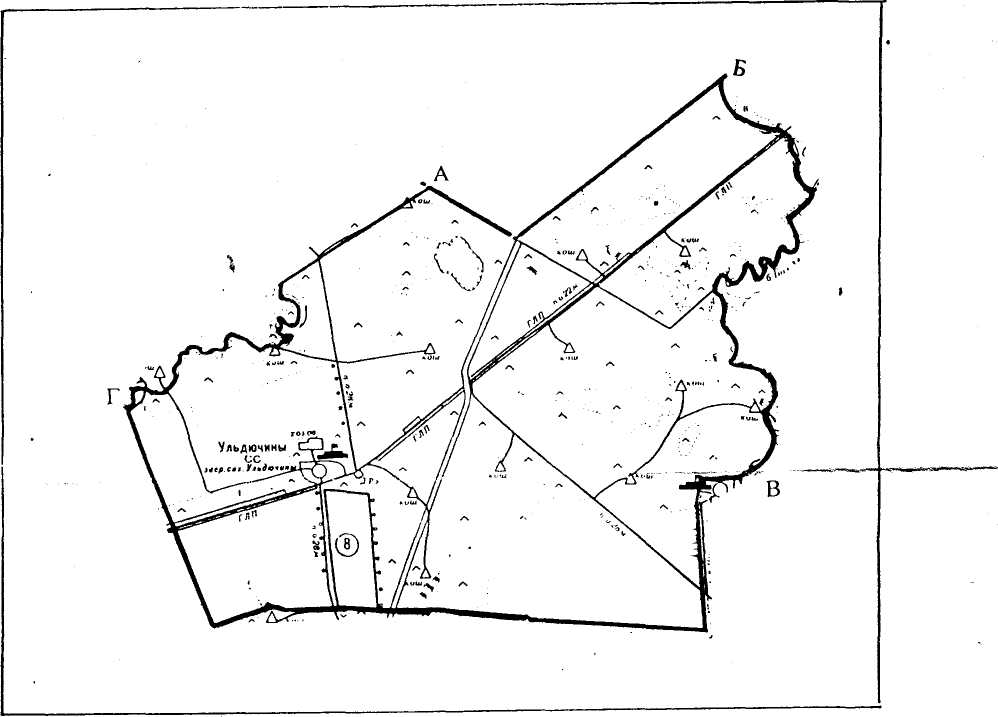 	                                            ОПИСАНИЕ СМЕЖЕСТВ:	 от А до Б - Приютненское районное муниципальное образование РК                  от Б до В - Песчаное сельское муниципальное образование РК                     от В до Г - Нартинское сельское муниципальное образование РК                  от Г до  А - Воробьевское сельское муниципальное образование РК                                                   масштаб 1: 100 000«11» января 2016 г№ 3с. Ульдючины«О проекте Устава Ульдючинского сельскогомуниципального образования Республики Калмыкия»«…..» ………. 201… г№ с. Ульдючины«Об Уставе Ульдючинского сельскогомуниципального образования Республики Калмыкия» 	                                        ПРОЕКТУСТАВ УЛЬДЮЧИНСКОГОСЕЛЬСКОГО МУНИЦИПАЛЬНОГО ОБРАЗОВАНИЯ РЕСПУБЛИКИ КАЛМЫКИЯ                                      с. Ульдючины  Глава I. Общие положения……………………………………...Статья 1.Наименование, статус, состав территории муниципального образования ………………………….Статья 2.Границы муниципального образования, преобразование муниципального образования…………...………………..Статья 3. Официальные символы………………………………….Глава II. Основы организации и осуществления местного самоуправления …………………………………………Статья 4.Местное самоуправление ………………………………...Статья 5.Правовая основа местного самоуправления…………….Статья 6.Межмуниципальное сотрудничество…………………….Статья 7.Вопросы местного значения муниципального образования………………………………………………..Статья 8.Права органов местного самоуправления муниципального образования на решение вопросов, не отнесенных к вопросам местного значения поселения…Статья 9.Статья 10.Полномочия органов местного самоуправления по решению вопросов местного значения…………………Муниципальный контроль………………………………Глава III.Формы непосредственного осуществления населением местного самоуправления и участия населения в осуществлении местного самоуправления…………………………………………..Статья 11.Права граждан на осуществление местного самоуправления……………………………………………Статья 12. Местный референдум…………………………………….Статья 13.Муниципальные выборы………………………………….Статья 14.Голосование по отзыву депутата, выборного должностного лица местного самоуправления………….Статья 15. Голосование по вопросам изменения границ муниципального образования, преобразования границ муниципального образования…………………………….Статья 16.Правотворческая инициатива граждан…………………..Статья 17.Территориальное общественное самоуправлениеСтатья 18.Публичные слушания……………………………………..Статья 19.Собрание граждан…………………………………………Статья 20.Конференция граждан (собрание делегатов)…………….Статья 21.Опрос граждан……………………………………………..Статья 22.Обращение граждан в органы местного самоуправления……………………………………………Глава IV.Органы и должностные лица органов местного самоуправления ………………………………………....Статья 23.Структура органов местного самоуправления………….Статья 24.Собрание депутатов ………………………………………Статья 25.Компетенция Собрания депутатов………………………Статья 26.Порядок деятельности Собрания депутатов…………….Статья 27.Досрочное прекращение полномочий Собрания депутатов…………………………………………………..Статья 28.Глава муниципального образования (ахлачи)…………..Статья 29.Полномочия главы муниципального образования (ахлачи)…………………………………………………….Статья 30.Досрочное прекращение полномочий главы муниципального образования (ахлачи)…………………Статья 31.Председатель Собрания депутатов, заместитель Председателя Собрания депутатов……………………Статья 32.Статус депутата Собрания депутатов…………………...Статья 33.Досрочное прекращение полномочий заместителя председателя и депутата Собрания депутатов…………Статья 34.Администрация муниципального образования…………Статья 35.Полномочия администрации муниципального образования……………………………………………….Статья 36.Избирательная комиссия муниципального образованияГлава V. Муниципальные правовые акты……………………...Статья 37.Система муниципальных правовых актов………………Статья 38.Устав муниципального образования…………………….Статья 39.Правовые акты, принятые на местном референдуме….…………………………………………….Статья 40.Нормативные и иные правовые акты Собрания депутатов …………………………………………………..Статья 41.Правовые акты главы муниципального образования (ахлачи)……………………………………………………Статья 42.Правовые акты администрации муниципального образования………………………………………………...Статья 43.Правовые акты должностных лиц органов местного самоуправления и отраслевых (функциональных) органов администрации муниципального образования.Статья 44.Подготовка муниципальных правовых актов………….Статья 45.Вступление в силу муниципальных правовых актов….Статья 46.Отмена муниципальных правовых актов и приостановление их действия…………………………...Глава VI. Муниципальная служба………………………………..Статья 47.Поступление на муниципальную службу и нахождение на муниципальной службе……………….. …………..….Статья 48.Основания для прекращения муниципальной службы..Статья 49.Статус муниципального служащего…………………….Статья 50.Правовое регулирование вопросов муниципальной службы……………………………………………………..Глава VII.Экономическая основа местного самоуправленияСтатья 51.Экономическая основа местного самоуправления…….Статья 52.Муниципальное имущество …………………………….Статья 53.Владение, пользование и распоряжение муниципальным имуществом ………………………….Статья 54.Муниципальные предприятия и учреждения………….Статья 55.Местный бюджет…………………………………………Статья 56.Расходы местного бюджета……………………………..Статья 57.Доходы местного бюджета……………………………...Статья 58.Составление и рассмотрение местного бюджета ……..Статья 59.Отчет об исполнении местного бюджета………………..Статья 60.Закупки для обеспечения муниципальных нужд………Статья 61.Средства самообложения граждан………………..……..Статья 62.Муниципальные заимствования………………………...Статья 63.Исполнение бюджета муниципального образования…..Глава VIII.Гарантии прав граждан на осуществление местного самоуправления и ответственность органов местного самоуправления и должностных лиц местного самоуправления, контроль за их деятельностью………………….………………………...Статья 64.Гарантии прав граждан на осуществление местного самоуправления в муниципальном образовании………..Статья 65.Ответственность органов местного самоуправления и должностных лиц местного самоуправления………….Статья 66. Контроль за деятельностью органов местного самоуправления и должностных лиц местного самоуправления………………………………………….Глава IХ.Заключительные положения…………………………..Статья 67.Заключительные  положения……………………………Приложение№ 1Описание границ Ульдючинского сельского муниципального образования Республики КалмыкияПриложение № 2Схематическая карта границ Ульдючинского сельского муниципального образования Республики Калмыкия